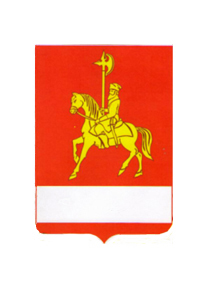   АДМИНИСТРАЦИЯ КАРАТУЗСКОГО РАЙОНАПОСТАНОВЛЕНИЕ19.09.2014                                                       с. Каратузское                                                           № 960-пО внесении изменений в постановление администрации Каратузского от 29.07.2013 года №738-п «Об утверждении Порядка принятия решений о разработке муниципальных программ Каратузского района, их формировании и реализации»В соответствии со статьей 179 Бюджетного кодекса Российской Федерации, статьей 27.1 Устава муниципального образования «Каратузский район», пунктом 5 подпунктом 5.3 Решения Каратузского районного Совета депутатов «О бюджетном процессе в Каратузском районе» от 24.09.2013г. № 29-230, в связи с уточнением состава комиссии по бюджетным проектировкам администрации Каратузского района и уточнения сроков предоставления на рассмотрение в данную комиссию муниципальных программ, а так же уточнение срока предоставления ответственными исполнителями на утверждение в администрацию Каратузского района муниципальных программ, ПОСТАНОВЛЯЮ:Приложение 1 к постановлению администрации Каратузского района от 29.07.2013 №738-п изменить и изложить в новой редакции согласно приложения к данному постановлению.В приложение 2 к постановлению администрации Каратузского района от 29.07.2013 №738-п внести следующие изменения:2.1.	Абзац 3 подпункта 3.4 пункта 3 изложить в следующей редакции: Проект программы и (или) изменений в ранее утвержденные программы,согласованные в установленном порядке, вносится ответственным исполнителем на рассмотрение в комиссию в срок до 15 октября текущего года.2.2.	Подпункт 3.6 пункта 3 изложить в следующей редакции:Проект программы и (или) изменений в ранее утвержденные программы, связанных с планированием бюджета на очередной финансовый год и плановый период, представляется ответственным исполнителем в срок до 20 октября текущего года на утверждение в Администрацию Каратузского района.3.	Постановление вступает в силу в день, следующий за днем его официального опубликования в периодическом печатном издании «Вести муниципального образования «Каратузский район»».Глава администрации района                                                       Г.И. Кулакова       Приложение  к постановлениюадминистрации  Каратузского районаот  19.09.2014 г. № 960-п  Состав комиссии по бюджетным проектировкам  администрации Каратузского районаГ.И.Кулакова, глава администрации Каратузского района – председатель комиссии;Г.М.Адольф, заместитель главы администрации района по социальным вопросам – заместитель председателя комиссии;И.М.Пивченко, ведущий специалист бюджетного отдела финансового управления администрации Каратузского района – секретарь комиссии.Члены комиссии:В.А.Дулов, заместитель главы администрации  района по строительству и  жилищно-коммунальному хозяйству;Е.С.Мигла, руководитель финансового управления администрации Каратузского района;Э.В.Дэка,  главный специалист организационно-правового отдела администрации Каратузского района;А.А.Савин, руководитель управления образования администрации Каратузского района;А.Ф.Корытов, руководитель управления социальной защиты населения администрации  Каратузского района;О.Д.Стабровская, главный специалист отдела планирования и экономического развития администрации Каратузского района;Е.С.Гуркова, главный специалист отдела культуры, молодежной политики, физкультуры и спорта администрации Каратузского района;А.В.Бектяшкина, начальник бюджетного отдела финансового управления администрации Каратузского района.№ 960-пот 19.09.2014 г.АДМИНИСТРАЦИЯ КАРАТУЗСКОГО РАЙОНАПОСТАНОВЛЕНИЕ19.09.2014                                                      с. Каратузское                    		                № 958-пО внесении изменений в постановление администрации Каратузского района от 24.06.2014 г. № 661-п «Об утверждении административного регламента предоставления муниципальной услуги «Выдача разрешения на установку и    эксплуатацию рекламной конструкции»»В целях приведения постановления администрации Каратузского района от 24.06.2014г. № 661-п «Об утверждении административного регламента предоставления муниципальной услуги «Выдача разрешения на установку и эксплуатацию рекламной конструкции» в соответствие с действующим законодательством, руководствуясь Уставом муниципального образования Каратузский район, ПОСТАНОВЛЯЮ:1. Внести изменения в приложение к постановлению от 24.06.2014г. № 661-п «Об утверждении административного регламента предоставления муниципальной услуги «Выдача разрешения на установку и эксплуатацию рекламной конструкции»:-	абзац 1 п. 2.2 читать в следующей редакции:«Предоставление муниципальной услуги осуществляется администрацией Каратузского района (далее - администрация). Ответственным исполнителем муниципальной услуги является главный специалист - главный архитектор отдела строительства и ЖКХ (далее отдел)».-	абзац 7 п. 2.2 читать в следующей редакции:«Информацию по процедуре предоставления муниципальной услуги можно получить у главного специалиста-главного архитектора отдела строительства и ЖКХ, ответственного за предоставление муниципальной услуги».-	п. 2.5 читать в следующей редакции:«Решение в письменной форме о выдаче разрешения или об отказе в его выдаче должно быть направлено главным специалистом - главный архитектор отдела строительства и ЖКХ заявителю в течение двух месяцев со дня приема от него необходимых документов»-	абзац 1 п. 3.5   административного регламента читать в следующей
редакции:«Требования к форме и характеру взаимодействия главного специалиста-главного архитектора отдела строительства и ЖКХ администрации Каратузского района (далее-специалист отдела) с заявителями:»-	предложении 1 абзаца 2 п. 3.5 читать в редакции: «-при личном обращении заявителей специалист отдела должен представиться, указать фамилию, имя и отчество, сообщить занимаемую должность, самостоятельно дать ответ на заданный заявителем вопрос».2.Контроль за исполнением настоящего постановления возложить на начальника отдела строительства и ЖКХ Тетюхина Е.И.3.Постановление вступает в силу в день, следующий за днём его официального опубликования в газете «Вести муниципального образования Каратузский район».Глава администрации района                                                       Г.И. КулаковаАДМИНИСТРАЦИЯ КАРАТУЗСКОГО РАЙОНАПОСТАНОВЛЕНИЕ19.09.2014                                                       с. Каратузское                                                          № 957-пО внесении изменений в постановление администрации Каратузского района от 24.06.2014 г. № 663-п «Об утверждении административного регламента предоставления муниципальной услуги «Выдача разрешения на ввод объекта в эксплуатацию»»В целях приведения постановления администрации Каратузского района № 663-п от 24.06.2014г в соответствие с действующим законодательством, руководствуясь уставом МО «Каратузский район», ПОСТАНОВЛЯЮ:1.Внести изменения в приложение к постановлению администрации Каратузского района от 24.06.2014г. № 663-п «Об утверждении административного регламента предоставления муниципальной услуги «Выдача разрешения на ввод объекта в эксплуатацию»:-	абзац 1 п. 2.2 читать в следующей редакции: «Предоставление муниципальной услуги осуществляется администрацией Каратузского района (далее - администрация). Ответственным исполнителем муниципальной услуги является главный специалист - главный архитектор отдела строительства и ЖКХ (далее отдел)».-	абзац 7 п. 2.2 читать в следующей редакции:«Информацию по процедуре предоставления муниципальной услуги можно получить у главного специалиста-главного архитектора отдела строительства и ЖКХ, ответственного за предоставление муниципальной услуги».-	абзац 2 п. 3.4 изложить в следующей редакции:«-при личном обращении заявителей специалист отдела строительства и ЖКХ (Главный специалист-главный архитектор) должен представиться, указать фамилию, имя и отчество, сообщить занимаемую должность, самостоятельно дать ответ на заданный заявителем вопрос. В конце консультирования специалист отдела, осуществляющий консультирование, должен кратко подвести итоги и перечислить меры, которые следует принять заявителю (кто именно, когда и что должен сделать)».2.Контроль за исполнением настоящего постановления возложить на начальника отдела строительства и ЖКХ Тетюхина Е.И.3.Постановление вступает в силу в день, следующий за днём его официального опубликования в газете «Вести муниципального образования Каратузский район».Глава администрации района                                                       Г.И. КулаковаАДМИНИСТРАЦИЯ КАРАТУЗСКОГО РАЙОНАПОСТАНОВЛЕНИЕ19.09.2014                      		     с. Каратузское                                                         № 956-пО внесении изменений в постановление администрации Каратузского района от 24.06.2014 г. № 662-п «Об утверждении административного регламента предоставления муниципальной услуги «Выдача разрешения на строительство объекта капитального строительства»»В целях приведения постановления администрации Каратузского района от 24.06.2014 г. № 662-п «Об утверждении административного регламента предоставления муниципальной услуги «Выдача разрешения на строительство объекта капитального строительства»» в соответствие с действующим законодательством, руководствуясь уставом МО «Каратузский район», ПОСТАНОВЛЯЮ:1.	Внести изменения в приложение к постановлению администрации Каратузского района от 24.06.2014г. №  662-п «Об утверждении административного регламента предоставления муниципальной услуги «Выдача разрешения на строительство объекта капитального строительства»»:-	абзац 1 п. 2.2 читать в следующей редакции:«Предоставление муниципальной услуги осуществляется администрацией Каратузского района (далее - администрация). Ответственным исполнителем муниципальной услуги является главный специалист - главный архитектор отдела строительства и ЖКХ (далее- отдел)».-	абзац 7 п. 2.2 читать в следующей редакции:«Информацию по процедуре предоставления муниципальной услуги можно получить у главного специалиста-главного архитектора отдела строительства и ЖКХ, ответственного за предоставление муниципальной услуги».Контроль за исполнением настоящего постановления возложить на начальника отдела строительства и ЖКХ Тетюхина Е.И.Постановление вступает в силу в день, следующий за днём его официального опубликования в газете «Вести муниципального образования Каратузский район».Глава администрации района                                                       Г.И. КулаковаАДМИНИСТРАЦИЯ КАРАТУЗСКОГО РАЙОНАПОСТАНОВЛЕНИЕ30.09.2014                                                					       с. Каратузское                               					                     № 1004-пО внесении изменений в постановление администрации Каратузского района от 31.03.2014 г. № 317-п «Об утверждении муниципальной программы «Развитие культуры, молодежной политики, физкультуры и спорта в Каратузском районе»В соответствии со статьей 179 Бюджетного кодекса Российской Федерации, со статьей  26 Устава Каратузского района, ПОСТАНОВЛЯЮ:1. Внести изменения в приложение к постановлению администрации Каратузского района от 31.03.2014 г. № 317-п: 1.1. В приложение 8 к муниципальной программе Каратузского района «Развитие культуры, молодежной политики, физкультуры и спорта в Каратузском районе», утвержденной постановлением администрации Каратузского района от 31.03.2014 г. № 317-п в раздел «2.3. Механизм реализации подпрограммы» добавить следующий текст:Реализация мероприятий предусмотренных приложением № 2 к паспорту подпрограммы «Каратуз молодой», реализуемой в рамках муниципальной программы «Развитие культуры, молодежной политики, физкультуры и спорта в Каратузском районе» подпунктом 3.1.1. задачи 3 осуществляется путем оплаты труда несовершеннолетних на созданных временных рабочих местах на основании сметы расходов.В приложении 2 к паспорту подпрограммы «Каратуз молодой»», реализуемой в рамках муниципальной программы «Развитие культуры, молодежной политики, физкультуры и спорта в Каратузском районе» строку 3.1.1. задачи 3 изменить и изложить в следующей редакции:1.2.  В приложении 2 к паспорту подпрограммы «Сохранение и развитие библиотечного дела района», реализуемой в рамках муниципальной программы «Развитие культуры, молодежной политики, физкультуры и спорта в Каратузском районе»Столбец 4.3. строки «Задача 4 Повышение престижа библиотечной профессии, привлекательности имиджа общедоступных библиотек» изменить и изложить в следующей редакции:2. Контроль за исполнением настоящего постановления возложить на Адольф Г.М., заместителя главы администрации района по социальным вопросам.3. Постановление вступает в силу в день, следующий за днем его официального опубликования в периодическом печатном издании Вести муниципального образования «Каратузский район».Глава администрации района                                         				       Г.И.КулаковаАДМИНИСТРАЦИЯ КАРАТУЗСКОГО РАЙОНАПОСТАНОВЛЕНИЕ11.09.2014                      						       с. Каратузское                					                       № 929-пО проведении Международного Дня пожилых людейВ связи с празднованием Международного Дня пожилых людей (1 октября 2014 года), ПОСТАНОВЛЯЮ:1.Объявить месячник с 1 сентября по 1 октября 2014 года, посвященный Международному Дню пожилых людей.2.Утвердить план мероприятий по проведению Международного Дня пожилых людей в 2014 году (приложение 1).3.Руководителю управления социальной защиты населения (А.Ф. Корытов) провести 1 октября 2014 года день открытых дверей, в подведомственных учреждениях, организовать и провести праздничные мероприятия с ветеранами труда, посвященные Международному Дню пожилых людей.4.Руководителю районного управления образования (А.А. Савин) организовать проведение классных часов в образовательных учреждениях, посвященные Международному Дню пожилых людей, оказать помощь гражданам пожилого возраста.5.Рекомендовать главному врачу Краевого государственного бюджетного учреждения здравоохранения «Каратузская районная больница» (Т.А.Пинчук) провести 1 октября 2014 года день открытых дверей, в подведомственных учреждениях, организовать и провести праздничные мероприятия с ветеранами труда, посвященные Международному Дню пожилых людей.6.Рекомендовать главам сельсоветов совместно с руководителями предприятий всех форм собственности, Советами ветеранов организовать оказание помощи нуждающимся пожилым людям, принять участие в проведение месячника и Дня пожилых людей, организовать и провести праздничные вечера, «Голубые огоньки», встречи в сельских клубах, библиотеках с гражданами пожилого возраста, посвященные Международному Дню пожилых людей.7.Рекомендовать руководителям предприятий всех форм собственности провести встречи в трудовых коллективах с ветеранами, ушедшими на заслуженный отдых из этих коллективов.8. Контроль за исполнением данного постановления возложить на Г.М. Адольф - заместителя главы администрации района по социальным вопросам. 9.Приложение № 1, к настоящему постановлению разместить на официальном сайте администрации Каратузского района http://www.karatuzraion.ru./ 10.Постановление вступает в силу в день следующий за днем официального опубликования в периодическом печатном издании Вести муниципального образования «Каратузский район».Глава администрации  района                                           			               Г.И. Кулакова Приложение  1 к постановлениюадминистрации Каратузского районаот  11.09.2014г.№ 929-пПлан мероприятий  Управления социальной защиты населения по проведению Международного дня пожилых людей в 2014г.№ 929-п от 11.09.2014 г.АДМИНИСТРАЦИЯ КАРАТУЗСКОГО РАЙОНАПОСТАНОВЛЕНИЕО внесении изменений в муниципальную программу «Развитие системы образования Каратузского района» В соответствии со ст. 179 Бюджетного кодекса Российской Федерации, ст. 26, 27.1 Устава муниципального образования «Каратузский район», Постановлением администрации Каратузского района от 29.07.2013 № 738-п «Об утверждении Порядка принятия решений о разработке муниципальных программ Каратузского района, их формирование и реализации», ПОСТАНОВЛЯЮ:1.Внести в муниципальную программу «Развитие системы образования Каратузского района», утвержденную Постановлением администрации Каратузского района  № 1162-п от 11.11.2013 года (в редакции от 16.09.2014 г. № 936-п) следующие изменения:1.1. В паспорте программы «Развитие системы образования Каратузского района», строку «Информация по ресурсному обеспечению муниципальной программы, в том числе в разбивке по источникам финансирования по годам реализации муниципальной программы» изложить в следующей редакции:1.2.В  программе «Развитие системы образования Каратузского района», раздел 10 Информация о ресурсном обеспечении и прогнозной оценке расходов на реализацию целей программы изложить в следующей редакции:«Общий объем финансирования на реализацию Программы за счет средств бюджетов всех уровней, по прогнозным данным, за период с 2014 по 2016 гг.,  составит  1 209 403,22243 тыс. рублей, в том числе:в 2014 году -  411 827,17243 тыс. рублей;в 2015 году – 395 682,42 тыс. рублей;в 2016 году - 401 893,63 тыс. рублей.Из них:из средств федерального бюджета за период с 2014 по 2016 гг. – 17 225,20 тыс. рублей,в том числе:в 2014 году – 13 847,5  тыс. рублей;в 2015 году – 1 665,9 тыс. рублей;в 2016 году – 1 711,8 тыс. рублей;из средств краевого бюджета за период с 2014 по 2016 гг.  – 720 883,16243 тыс. рублей, в том числе:в 2014 году – 243 172,66243 тыс. рублей;в 2015 году -  238 878,2 тыс. рублей;в 2016 году -   238 832,3 тыс. рублей;из средств муниципального бюджета за период с 2014 по 2016 гг. – 471 294,86 тыс. рублей,в том числе:в 2014 году – 154 807,01  тыс. рублей;в 2015 году -   155 138,32  тыс. рублей;в 2016 году -  161 349,53  тыс. рублей.Ресурсное обеспечение и прогнозная оценка расходов на реализацию целей муниципальной программы «Развитие системы образования Каратузского района» приведены в приложении № 10 к муниципальной программе».1.3.В приложении № 1 к муниципальной программе «Развитие системы образования Каратузского  района»,  в пункте 1 Паспорт подпрограммы строку «Объемы и источники финансирования подпрограммы на период действия подпрограммы с указанием на источники финансирования по годам реализации подпрограммы» изложить в следующей редакции: Пункт 2.7. Обоснование финансовых, материальных и трудовых затрат (ресурсное обеспечение подпрограммы) с указанием источников финансирования, изложить в следующей редакции:«Финансирование подпрограммы осуществляется всего 1 012 354,24614 тыс. рублей, в том числе: 2014 год – 322 497,88614 тыс. рублей; 2015 год – 344 928,18 тыс. рублей; 2016 год – 344 928,18 тыс. рублей.В том числе: средств районного бюджета 334 365,21514  тыс. рублей: 2014 год – 110 285,55514 тыс. рублей; 2015 год – 112 039,83 тыс. рублей; 2016 год – 112 039,83 тыс. рублей;средств краевого бюджета  677 989,03 тыс. рублей:  2014 год – 212 212,33 тыс. рублей; 2015 год – 232 888,35 тыс. рублей; 2016 год – 232 888,35 тыс. рублей».1.4.В Приложение № 2 к муниципальной программе «Развитие системы образования Каратузского  района», в пункте 1 Паспорт подпрограммы строку «Объемы и источники финансирования подпрограммы на период действия подпрограммы с указанием на источники финансирования по годам реализации подпрограммы» изложить в следующей редакции:Пункт 2.7. Обоснование финансовых, материальных и трудовых затрат (ресурсное обеспечение подпрограммы) с указанием источников финансирования, изложить в следующей редакции:«Финансовое обеспечение реализации подпрограммы составляет всего         9 956,44302 тыс. рублей, в том числе: 2014 год – 3 325,04302 тыс. рублей; 2015 год – 3 315,7 тыс. рублей; 2016 год – 3 315,7 тыс. рублей, в том числе:за счет средств районного бюджета 3 593,94302 тыс. рублей: 2014 год – 1 274,94302 тыс. рублей; 2015 год – 1 159,5 тыс. рублей; 2016 год – 1 159,50 тыс. рублей;за  счет  средств  краевого  бюджета   6 362,5 тыс. рублей:  2014  год  – 2 050,1 тыс. рублей; 2015 год – 2 156,2 тыс. рублей; 2016 год – 2 156,2  тыс. рублей».1.5.В Приложение № 3 к муниципальной программе «Развитие системы образования Каратузского  района», в пункте 1 Паспорт подпрограммы строку «Объемы и источники финансирования подпрограммы на период действия подпрограммы с указанием на источники финансирования по годам реализации подпрограммы» изложить в следующей редакции:Пункт 2.7. Обоснование финансовых, материальных и трудовых затрат (ресурсное обеспечение подпрограммы) с указанием источников финансирования, изложить в следующей редакции:«Финансовое обеспечение реализации подпрограммы составляет всего         2 432,304 тыс. рублей, в том числе: 2014 год – 825,304 тыс. рублей; 2015 год – 803,5 тыс. рублей; 2016 год – 803,5 тыс. рублей, в том числе:за счет средств районного бюджета 2 432,304 тыс. рублей, в том числе: 2014 год – 825,304 тыс. рублей; 2015 год – 803,5 тыс. рублей; 2016 год – 803,5 тыс. рублей».1.6.В Приложение № 4 к муниципальной программе «Развитие системы образования Каратузского  района», в пункте 1 Паспорт подпрограммы строку «Объемы и источники финансирования подпрограммы на период действия подпрограммы с указанием на источники финансирования по годам реализации подпрограммы» изложить в следующей редакции:Пункт 2.7. Обоснование финансовых, материальных и трудовых затрат (ресурсное обеспечение подпрограммы) с указанием источников финансирования, изложить в следующей редакции:«Финансовое обеспечение реализации подпрограммы составляет всего         15444,41810 тыс. рублей, в том числе: 2014 год – 10 276,41810 тыс. рублей; 2015 год –3 368,00 тыс. рублей; 2016 год – 1 800,00 тыс. рублей, в том числе:за счет средств районного бюджета 7 406,85416 тыс. рублей: 2014 год – 2 238,85416 тыс. рублей; 2015 год – 3 368,00 тыс. рублей; 2016 год – 1 800,00 тыс. рублей;за  счет  средств  краевого  бюджета   790,46394 тыс. рублей:  2014  год  – 790,46394 тыс. рублей; 2015 год – 0 тыс. рублей; 2016 год – 0  тыс. рублей;За счет федерального бюджета 7247,10 тыс.рублей: 2014  год  – 7247,10 тыс. рублей; 2015 год – 0 тыс. рублей; 2016 год – 0  тыс. рублей».1.7.В Приложение № 5 к муниципальной программе «Развитие системы образования Каратузского  района», в пункте 1 Паспорт подпрограммы строку «Объемы и источники финансирования подпрограммы на период действия подпрограммы с указанием на источники финансирования по годам реализации подпрограммы» изложить в следующей редакции:Пункт 2.7. Обоснование финансовых, материальных и трудовых затрат (ресурсное обеспечение подпрограммы) с указанием источников финансирования, изложить в следующей редакции:«Финансовое обеспечение реализации подпрограммы составляет всего         28 187,48241 тыс. рублей, в том числе: 2014 год – 18 019,48241 тыс. рублей; 2015 год – 4 300,00 тыс. рублей; 2016 год – 5 868,00 тыс. рублей, в том числе:за счет средств районного бюджета 14 036,87492 тыс. рублей: 2014 год – 3 868,87492 тыс. рублей; 2015 год – 4 300,00 тыс. рублей; 2016 год – 5 868,00 тыс. рублей;за  счет  средств  краевого  бюджета   14 150,60749 тыс. рублей:  2014  год  – 14 150,60749 тыс. рублей; 2015 год – 0 тыс. рублей; 2016 год – 0  тыс. рублей».1.8.В Приложение № 6 к муниципальной программе «Развитие системы образования Каратузского  района», в пункте 1 Паспорт подпрограммы строку «Объемы и источники финансирования подпрограммы на период действия подпрограммы с указанием на источники финансирования по годам реализации подпрограммы» изложить в следующей редакции:Пункт 2.7. Обоснование финансовых, материальных и трудовых затрат (ресурсное обеспечение подпрограммы) с указанием источников финансирования, изложить в следующей редакции:«Финансовое обеспечение реализации подпрограммы составляет всего         492,07 тыс. рублей, в том числе: 2014 год – 117,07 тыс. рублей; 2015 год – 175,00 тыс. рублей; 2016 год – 200,00 тыс. рублей, в том числе:за счет средств районного бюджета 492,07 тыс. рублей, в том числе: 2014 год – 117,07 тыс. рублей; 2015 год – 175,00 тыс. рублей; 2016 год – 200,00 тыс. рублей».Пункт 2.3. Механизм реализации подпрограммы абзац 4 дополнить словами: «Расходование средств на единовременную выплату подъемных молодым педагогам образовательных учреждений производить в соответствии с Положением о единовременной выплате подъемных молодым педагогам муниципальных  образовательных учреждений, подведомственных управлению образования администрации Каратузского района и Списком молодых педагогов  муниципальных образовательных учреждений, подведомственных управлению образования администрации Каратузского района, которые утверждаются ежегодно постановлениями администрации Каратузского района».1.9.В Приложение № 7 к муниципальной программе «Развитие системы образования Каратузского  района», в пункте 1 Паспорт подпрограммы строку «Объемы и источники финансирования подпрограммы на период действия подпрограммы с указанием на источники финансирования по годам реализации подпрограммы» изложить в следующей редакции:Пункт 2.7. Обоснование финансовых, материальных и трудовых затрат (ресурсное обеспечение подпрограммы) с указанием источников финансирования, изложить в следующей редакции:«Финансовое обеспечение реализации подпрограммы составляет всего         140 536,25876 тыс. рублей, в том числе: 2014 год – 56 765,96876 тыс. рублей; 2015 год –38 792,04 тыс. рублей; 2016 год – 44 978,25 тыс. рублей, в том числе:за счет средств районного бюджета 108 967,59876 тыс. рублей: 2014 год – 36 196,40876 тыс. рублей; 2015 год – 33 292,49 тыс. рублей; 2016 год – 39 478,70 тыс. рублей;за  счет  средств  краевого  бюджета   21 590,56 тыс. рублей:  2014  год  – 13 969,16 тыс. рублей; 2015 год – 3 833,65 тыс. рублей; 2016 год – 3 787,75  тыс. рублей;За счет федерального бюджета 9 978,10 тыс.рублей: 2014  год  – 6 600,4 тыс. рублей; 2015 год – 1 665,90 тыс. рублей; 2016 год – 1 711,80  тыс. рублей».1.10.Приложение № 2 к подпрограмме 1 «Развитие дошкольного, общего и дополнительного образования детей», реализуемой в рамках муниципальной программы  «Развитие системы образования Каратузского района» изложить в следующей редакции согласно приложению № 1 к настоящему Постановлению.1.11.Приложение № 2 к подпрограмме 2 «Организация летнего отдыха, оздоровления, занятости детей и подростков», реализуемой в рамках муниципальной программы  «Развитие системы образования Каратузского района» изложить в следующей редакции согласно приложению № 2 к настоящему Постановлению.1.12.Приложение № 2 к подпрограмме 3 «Одаренные дети», реализуемой в рамках муниципальной программы «Развитие системы образования Каратузского района» изложить в следующей редакции согласно приложению № 3 к настоящему Постановлению.1.13.Приложение № 2 к подпрограмме 4 «Развитие сети дошкольных образовательных учреждений», реализуемой в рамках муниципальной программы  «Развитие системы образования Каратузского района» изложить в следующей редакции согласно приложению № 4 к настоящему Постановлению.1.14.Приложение № 2 к подпрограмме 5 «Обеспечение жизнедеятельности учреждений подведомственных управлению образования администрации Каратузского района», реализуемой в рамках муниципальной программы  «Развитие системы образования Каратузского района» изложить в следующей редакции согласно приложению № 5 к настоящему Постановлению.1.15.Приложение № 2 к подпрограмме 6 «Кадровый потенциал в системе образования Каратузского района», реализуемой в рамках муниципальной программы  «Развитие системы образования Каратузского района» изложить в следующей редакции согласно приложению № 6 к настоящему Постановлению.1.16.Приложение № 2 к подпрограмме 7 «Обеспечение реализации муниципальной программы и прочие мероприятия» муниципальной программы «Развитие системы образования Каратузского района», реализуемой в рамках муниципальной программы  «Развитие системы образования Каратузского района» изложить в следующей редакции согласно приложению № 7 к настоящему Постановлению.1.17.Приложение № 8 «Распределение планируемых расходов за  счет средств районного бюджета по мероприятиям и подпрограммам муниципальной программы» к муниципальной программе «Развитие системы образования Каратузского района» изложить в следующей редакции согласно приложению № 8 к настоящему Постановлению.1.18.Приложение № 10 «Ресурсное обеспечение и прогнозная оценка расходов на реализацию целей муниципальной программы «Развитие системы образования Каратузского района» с учетом источников финансирования, в том числе по уровням бюджетной системы» к муниципальной программе «Развитие системы образования Каратузского района» изложить в следующей редакции согласно приложению № 9 к настоящему Постановлению.2.Контроль за исполнением настоящего Постановления возложить на Г.М. Адольф, заместителя главы администрации района по социальным вопросам.3.Постановление вступает в силу в день, следующий за днем его официального опубликования в периодическом печатном издании Вести муниципального образования «Каратузский район».Глава администрации района                      			                     Г.И.Кулакова3.1.1. Создание трудового отряда старшеклассников0010707082081461270,070,070,0210,0Создание  временных рабочих мест для несовершеннолетних и организация мероприятий по трудовому воспитанию. Мероприятие 4.3. Софинансирование субсидии на поддержку социокультурных проектов муниципальных учреждений культуры и образовательных учреждений в области культуры администрация0010801084084824420,00,00,020,0№п/пНаименование мероприятийДатаМесто проведенияОтветственные1Месячник, посвященный Международному дню пожилых людей01.09.14г.-01.10.14г.с.Каратузское, села районаУСЗН, МБУ ЦСО, МКУ ЦСПСД2Оказание адресной материальной помощи пожилым гражданам, оказавшимся в трудной жизненной ситуации.СентябрьМБУ ЦСОПрусс А.А.- заведующая отделением МБУ ЦСО3Оказание помощи пожилым пенсионерам , обслуживаемым на дому в уборке овощей, копке и вывозе картофеля, уборке огородов.Сентябрьс.Каратузское, села районаМБУ ЦСО, С/С, УО, ПУ-824Посещение пожилых людей с целью выявления нуждающихся в социальной помощи или в социальном обслуживании на домуВ течение месячника с.Каратузское, села районаУСЗН , МБУ ЦСО , специалисты участковой социальной службы5Оказание помощи пожилым людям в ремонте надворных построек, подвалов, складировании дров, вывозе мусора с приусадебных участков и т.д.В течение месячникасела района ПУ-82, Прусс А.А.- заведующая срочным отделением МБУ ЦСО6Совместная работа МБУ ЦСО и волонтеров по оказанию адресной помощи нуждающимся престарелым районаВ течение месяцас.Каратузское,села районаМБУ ЦСО, руководитель волонтерского движенияПолева В.П.7Проведение акции» Вещам – вторую жизнь» ( сбор гуманитарной помощи и раздача ее нуждающимся пожилым гражданам)В течение месячникаМБУ ЦСОФедосеева Н.В.- специалист по социальной работе МБУ ЦСО8 « Социальный десант» сотрудников УСЗН, структурных подразделений в села районаВ течение месячникаУСЗН, МБУ ЦСО, МКУ ЦСПСДШабанова В.А.- директор МБУ ЦСО9Организация « Школы здоровья» для пожилых людей на базе  отделения дневного пребывания МБУ ЦСОВ течение месячникаМБУ ЦСОПсихолог МБУ ЦСО Н.А.Стрельникова10Создание фотовыставки портретов « Мои года, мое богатство», посвященной  пожилым людям, обслуживаемым в МБУ ЦСО18.09.2014МБУ ЦСОАдмаева Л.А., методист МБУ ЦСО11Выставка декоративно- прикладного искусства, выставка цветов в отделении дневного пребывания МБУ ЦСО22.09.14г.-01.10.14г.МБУ ЦСОДоровских Т.В.-специалист по социальной работе МБУ ЦСО 12Организация показа фильмов для пожилых людей, под рубрикой « Фильмы нашей молодости»26.10.14г.-01.10.14г.Кинотеатр « Спутник», МБУ ЦСОН.А.Стрельникова.- психолог отделения дневного пребывания, С.Е.Антинг, директор ДК» Спутник»,Ощепкова С.В.- заместитель директора МБУ ЦСО13Проведение анкетирования среди обслуживаемых пожилых граждан  по результативности обслуживания.23.04.14-01.10.14с.Каратузское,села районаОщепкова С.В.- заместитель директора МБУ ЦСО, Кокурова Н.Н.- заведующая отделением МБУ ЦСО14Проведение тематического мероприятия « Старость только в радость», посвященного Международному дню пожилых людей01.10.14г.Отделение дневного пребывания для пожилых людей МБУ ЦСОДоровских Т..- специалист по социальной работе МБУ ЦСО, районная библиотека, ДК « Спутник»15Поздравление старейших жителей района29.09.14г.-01.10.14г.с.Каратузское, села районаКорытов А.Ф. руководитель управления социальной защиты, Шабанова В.А.- директор МБУ ЦСО16Проведение встреч в коллективах с пенсионерами, ушедшими на заслуженный отдых 01.10.14г. Трудовые коллективыМБУ ЦСО17Поздравление обслуживаемых в МБУ ЦСО01.10.14г.Села районаСоциальные работники МБУ ЦСО18Поздравление пожилых людей через газету «Знамя труда»01.10.14г.Шабанова В.А.- директор МБУ ЦСО19День открытых дверей01.10.14г.УСЗН, МБУ ЦСО, МКУ ЦСПСД, Руководители отделов, директора Центров20Поздравление престарелых, проживающих в отделении сестринского ухода при Моторской участковой больнице.01.10.14г.с.МоторскоеФедосеева Н.В.- специалист по социальной работе  МБУ ЦСО21Совместная работа МБУ ЦСО и волонтеров по оказанию адресной помощи нуждающимся престарелым районаВ течение месяцас.Каратузское,села районаМБУ ЦСО 26.09.2014с. Каратузское               № 987-п Информация по ресурсному обеспечению муниципальной программы, в том числе в разбивке по источникам финансирования по годам реализации муниципальной программыВсего по программе:2014 год – 411 827,17243 тыс.рублей,в том числе:       федеральный бюджет – 13 847,5 тыс.рублей;       краевой бюджет – 243 172,66243 тыс.рублей;       районный бюджет -  154 807,01 тыс.рублей.2015 год – 395 682,42 тыс.рублей,в том числе:        федеральный бюджет – 1 665,9 тыс.рублей;        краевой бюджет – 238 878,2 тыс.рублей;        районный бюджет – 155 138,32 тыс.рублей.  2016 год – 401 893,63 тыс.рублей,в том числе:        федеральный бюджет – 1 711,8 тыс.рублей;        краевой бюджет – 238 832,3 тыс.рублей;        районный бюджет – 161 349,53 тыс.рублей.Объемы и источники финансирования подпрограммыВсего средств на реализацию подпрограммы 1 012 354,24614 тыс. рублей, в том числе:2014 год – 322 497,88614 тыс. рублей;2015 год –344 928,18 тыс. рублей;2016 год –344 928,18 тыс. рублей.В том числе: средств районного бюджета 334 365,21514 тыс. руб.2014 год – 110 285,55514 тыс. рублей;2015 год – 112 039,83 тыс. рублей;2016 год – 112 039,83 тыс. рублей;средств краевого бюджета 677 989,03 тыс. руб.2014 год – 212 212,33 тыс. рублей;2015 год – 232 888,35 тыс. рублей;2016 год – 232 888,35 тыс. рублей.8Объемы и источники финансирования подпрограммы на период действия подпрограммы с указанием на источники финансирования по годам реализации подпрограммыВсего средств на реализацию подпрограммы 9 956,44302 тыс. рублей, в том числе:2014 год – 3 325,04302 тыс. рублей;2015 год – 3 315,70 тыс. рублей;2016 год – 3 315,70 тыс. рублей.В том числе: средств районного бюджета 3 593,94302 тыс. рублей, в том числе:2014 год – 1 274,94302 тыс. рублей;2015 год – 1 159,50 тыс. рублей;2016 год – 1 159,50 тыс. рублей;средств краевого бюджета  6 362,5 тыс. рублей:2014 год – 2 050,1 тыс. рублей;2015 год – 2 156,2 тыс. рублей;2016 год – 2 156,2 тыс. рублей.8Объемы и источники финансирования подпрограммы на период действия подпрограммы с указанием на источники финансирования по годам реализации подпрограммыВсего средств на реализацию подпрограммы 2 432,304 тыс. рублей, в том числе:2014 год – 825,304 тыс. рублей;2015 год – 803,5 тыс. рублей;2016 год – 803,5 тыс. рублей.В том числе: средств районного бюджета 2 432,304 тыс. рублей, в том числе:2014 год – 825,304 тыс. рублей;2015 год – 803,5 тыс. рублей;2016 год – 803,5 тыс. рублей.8Объемы и источники финансирования подпрограммы на период действия подпрограммы с указанием на источники финансирования по годам реализации подпрограммыВсего средств на реализацию подпрограммы 15 444,41810тыс. рублей, в том числе:2014 год – 10 276,41810 тыс. рублей;2015 год – 3 368,00 тыс. рублей;2016 год – 1 800,00 тыс. рублей.В том числе: средств районного бюджета 7 406,85416 тыс. рублей, в том числе:2014 год – 2 238,85416 тыс. рублей;2015 год – 3 368,00 тыс. рублей;2016 год – 1 800,00 тыс. рублей;средств краевого бюджета  790,46394 тыс. рублей:2014 год – 790,46394  тыс. рублей;2015 год – 0 тыс. рублей;2016 год – 0 тыс. рублей.средств федерального бюджета  7247,10 тыс. рублей:2014 год – 7247,10  тыс. рублей;2015 год – 0 тыс. рублей;2016 год – 0 тыс. рублей.8Объемы и источники финансирования подпрограммы на период действия подпрограммы с указанием на источники финансирования по годам реализации подпрограммыВсего средств на реализацию подпрограммы 28 177,48241 тыс. рублей, в том числе:2014 год – 18 019,48241 тыс. рублей;2015 год – 4 300,00 тыс. рублей;2016 год – 5 868,00 тыс. рублей.В том числе: средств районного бюджета 14 016,87492 тыс. рублей, в том числе:2014 год – 3 868,87492 тыс. рублей;2015 год – 4 300,00 тыс. рублей;2016 год – 5 868,00 тыс. рублей;средств краевого бюджета  14 150,60749 тыс. рублей:2014 год – 14 150,60749 тыс. рублей;2015 год – 0 тыс. рублей;2016 год – 0 тыс. рублей.8Объемы и источники финансирования подпрограммы на период действия подпрограммы с указанием на источники финансирования по годам реализации подпрограммыВсего средств на реализацию подпрограммы 492,07 тыс. рублей, в том числе:2014 год – 117,07 тыс. рублей;2015 год – 175,00 тыс. рублей;2016 год – 200,00 тыс. рублей.В том числе: средств районного бюджета 492,07тыс. рублей, в том числе:2014 год – 117,07 тыс. рублей;2015 год – 175,00 тыс. рублей;2016 год – 200,00 тыс. рублей.8Объемы и источники финансирования подпрограммы на период действия подпрограммы с указанием на источники финансирования по годам реализации подпрограммыВсего средств на реализацию подпрограммы 140 536,25876тыс. рублей, в том числе:2014 год – 56 765,96876 тыс. рублей;2015 год – 38 792,04 тыс. рублей;2016 год – 44 978,25 тыс. рублей.В том числе: средств районного бюджета 108 967,59876 тыс. рублей, в том числе:2014 год – 36 196,40876 тыс. рублей;2015 год – 33 292,49 тыс. рублей;2016 год – 39 478,70 тыс. рублей;средств краевого бюджета  21 590,56 тыс. рублей:2014 год – 13 969,16  тыс. рублей;2015 год – 3 833,65 тыс. рублей;2016 год – 3 787,75 тыс. рублей.средств федерального бюджета  9 978,10 тыс. рублей:2014 год – 6600,40  тыс. рублей;2015 год – 1665,90 тыс. рублей;2016 год – 1711,80 тыс. рублей.Приложение № 1 к Постановлению администрации Каратузского района от26.09.2014 №987-пПриложение № 1 к Постановлению администрации Каратузского района от26.09.2014 №987-пПриложение № 1 к Постановлению администрации Каратузского района от26.09.2014 №987-пПриложение № 1 к Постановлению администрации Каратузского района от26.09.2014 №987-пПриложение № 1 к Постановлению администрации Каратузского района от26.09.2014 №987-пПриложение № 1 к Постановлению администрации Каратузского района от26.09.2014 №987-пПриложение № 1 к Постановлению администрации Каратузского района от26.09.2014 №987-пПриложение № 1 к Постановлению администрации Каратузского района от26.09.2014 №987-пПриложение № 1 к Постановлению администрации Каратузского района от26.09.2014 №987-пПриложение № 2 к подпрограмме 1 "Развитие дошкольного, общего и дополнительного образования детей", реализуемой в рамках муниципальной программы "Развитие системы образования Каратузского района" Приложение № 2 к подпрограмме 1 "Развитие дошкольного, общего и дополнительного образования детей", реализуемой в рамках муниципальной программы "Развитие системы образования Каратузского района" Приложение № 2 к подпрограмме 1 "Развитие дошкольного, общего и дополнительного образования детей", реализуемой в рамках муниципальной программы "Развитие системы образования Каратузского района" Приложение № 2 к подпрограмме 1 "Развитие дошкольного, общего и дополнительного образования детей", реализуемой в рамках муниципальной программы "Развитие системы образования Каратузского района" Приложение № 2 к подпрограмме 1 "Развитие дошкольного, общего и дополнительного образования детей", реализуемой в рамках муниципальной программы "Развитие системы образования Каратузского района" Приложение № 2 к подпрограмме 1 "Развитие дошкольного, общего и дополнительного образования детей", реализуемой в рамках муниципальной программы "Развитие системы образования Каратузского района" Приложение № 2 к подпрограмме 1 "Развитие дошкольного, общего и дополнительного образования детей", реализуемой в рамках муниципальной программы "Развитие системы образования Каратузского района" Приложение № 2 к подпрограмме 1 "Развитие дошкольного, общего и дополнительного образования детей", реализуемой в рамках муниципальной программы "Развитие системы образования Каратузского района" Приложение № 2 к подпрограмме 1 "Развитие дошкольного, общего и дополнительного образования детей", реализуемой в рамках муниципальной программы "Развитие системы образования Каратузского района" Перечень мероприятий подпрограммы 1 "Развитие дошкольного, общего и дополнительного образования детей" муниципальной программы  "Развитие системы образования Каратузского района" с указанием объема средств на их реализацию и ожидаемых результатовПеречень мероприятий подпрограммы 1 "Развитие дошкольного, общего и дополнительного образования детей" муниципальной программы  "Развитие системы образования Каратузского района" с указанием объема средств на их реализацию и ожидаемых результатовПеречень мероприятий подпрограммы 1 "Развитие дошкольного, общего и дополнительного образования детей" муниципальной программы  "Развитие системы образования Каратузского района" с указанием объема средств на их реализацию и ожидаемых результатовПеречень мероприятий подпрограммы 1 "Развитие дошкольного, общего и дополнительного образования детей" муниципальной программы  "Развитие системы образования Каратузского района" с указанием объема средств на их реализацию и ожидаемых результатовПеречень мероприятий подпрограммы 1 "Развитие дошкольного, общего и дополнительного образования детей" муниципальной программы  "Развитие системы образования Каратузского района" с указанием объема средств на их реализацию и ожидаемых результатовПеречень мероприятий подпрограммы 1 "Развитие дошкольного, общего и дополнительного образования детей" муниципальной программы  "Развитие системы образования Каратузского района" с указанием объема средств на их реализацию и ожидаемых результатовПеречень мероприятий подпрограммы 1 "Развитие дошкольного, общего и дополнительного образования детей" муниципальной программы  "Развитие системы образования Каратузского района" с указанием объема средств на их реализацию и ожидаемых результатовПеречень мероприятий подпрограммы 1 "Развитие дошкольного, общего и дополнительного образования детей" муниципальной программы  "Развитие системы образования Каратузского района" с указанием объема средств на их реализацию и ожидаемых результатовПеречень мероприятий подпрограммы 1 "Развитие дошкольного, общего и дополнительного образования детей" муниципальной программы  "Развитие системы образования Каратузского района" с указанием объема средств на их реализацию и ожидаемых результатовПеречень мероприятий подпрограммы 1 "Развитие дошкольного, общего и дополнительного образования детей" муниципальной программы  "Развитие системы образования Каратузского района" с указанием объема средств на их реализацию и ожидаемых результатовПеречень мероприятий подпрограммы 1 "Развитие дошкольного, общего и дополнительного образования детей" муниципальной программы  "Развитие системы образования Каратузского района" с указанием объема средств на их реализацию и ожидаемых результатовПеречень мероприятий подпрограммы 1 "Развитие дошкольного, общего и дополнительного образования детей" муниципальной программы  "Развитие системы образования Каратузского района" с указанием объема средств на их реализацию и ожидаемых результатовПеречень мероприятий подпрограммы 1 "Развитие дошкольного, общего и дополнительного образования детей" муниципальной программы  "Развитие системы образования Каратузского района" с указанием объема средств на их реализацию и ожидаемых результатовПеречень мероприятий подпрограммы 1 "Развитие дошкольного, общего и дополнительного образования детей" муниципальной программы  "Развитие системы образования Каратузского района" с указанием объема средств на их реализацию и ожидаемых результатовПеречень мероприятий подпрограммы 1 "Развитие дошкольного, общего и дополнительного образования детей" муниципальной программы  "Развитие системы образования Каратузского района" с указанием объема средств на их реализацию и ожидаемых результатовПеречень мероприятий подпрограммы 1 "Развитие дошкольного, общего и дополнительного образования детей" муниципальной программы  "Развитие системы образования Каратузского района" с указанием объема средств на их реализацию и ожидаемых результатовНаименование  программы, подпрограммыНаименование  ГРБС Код бюджетной классификацииКод бюджетной классификацииКод бюджетной классификацииКод бюджетной классификацииКод бюджетной классификацииРасходыРасходыРасходыРасходыРасходыРасходыРасходыОжидаемый результат от реализации подпрограммного мероприятия (в натуральном выражении)Наименование  программы, подпрограммыНаименование  ГРБС Код бюджетной классификацииКод бюджетной классификацииКод бюджетной классификацииКод бюджетной классификацииКод бюджетной классификации(тыс. руб.), годы(тыс. руб.), годы(тыс. руб.), годы(тыс. руб.), годы(тыс. руб.), годы(тыс. руб.), годы(тыс. руб.), годыОжидаемый результат от реализации подпрограммного мероприятия (в натуральном выражении)Наименование  программы, подпрограммыНаименование  ГРБС ГРБСРзПрЦСРВРВРочередной финансовый годочередной финансовый годпервый год планового периодапервый год планового периодавторой год планового периодавторой год планового периодаИтого на периодНаименование  программы, подпрограммыНаименование  ГРБС ГРБСРзПрЦСРВРВР2014 год2014 год2015 год2015 год2016 год2016 годИтого на период"Развитие дошкольного, общего и дополнительного образования детей"всего расходные обязательства по программе*****322 497,88614322 497,88614344 928,18344 928,18344 928,18344 928,181 012 354,24614"Развитие дошкольного, общего и дополнительного образования детей"в том числе по ГРБС: Управление образования администрации Каратузского района075****307 843,43614307 843,43614331129,83331129,83331129,83331129,83970 103,09614"Развитие дошкольного, общего и дополнительного образования детей"в том числе по ГРБС: администрация Каратузского района001****14 654,4514 654,4513798,3513798,3513798,3513798,3542 251,15Задача №1 Обеспечить доступность дошкольного образования, соответствующего единому стандарту качества дошкольного образования. Задача №1 Обеспечить доступность дошкольного образования, соответствующего единому стандарту качества дошкольного образования. Задача №1 Обеспечить доступность дошкольного образования, соответствующего единому стандарту качества дошкольного образования. Задача №1 Обеспечить доступность дошкольного образования, соответствующего единому стандарту качества дошкольного образования. Задача №1 Обеспечить доступность дошкольного образования, соответствующего единому стандарту качества дошкольного образования. Задача №1 Обеспечить доступность дошкольного образования, соответствующего единому стандарту качества дошкольного образования. Задача №1 Обеспечить доступность дошкольного образования, соответствующего единому стандарту качества дошкольного образования. Задача №1 Обеспечить доступность дошкольного образования, соответствующего единому стандарту качества дошкольного образования. Задача №1 Обеспечить доступность дошкольного образования, соответствующего единому стандарту качества дошкольного образования. Задача №1 Обеспечить доступность дошкольного образования, соответствующего единому стандарту качества дошкольного образования. Задача №1 Обеспечить доступность дошкольного образования, соответствующего единому стандарту качества дошкольного образования. Задача №1 Обеспечить доступность дошкольного образования, соответствующего единому стандарту качества дошкольного образования. Задача №1 Обеспечить доступность дошкольного образования, соответствующего единому стандарту качества дошкольного образования. Задача №1 Обеспечить доступность дошкольного образования, соответствующего единому стандарту качества дошкольного образования. Задача №1 Обеспечить доступность дошкольного образования, соответствующего единому стандарту качества дошкольного образования. всего расходные обязательства 0750701***60744,6696360744,6696360390,9760390,9760390,9760390,97181526,609631.1. Расходы за счет субвенции на финансовое обеспечение государственных гарантий прав граждан на получение общедоступного и бесплатного дошкольного образования в муниципальных дошкольных образовательных организациях, общедоступного и бесплатного дошкольного образования, в муниципальных общеобразовательных организацияхв том числе по ГРБС: Управление образования администрации Каратузского района075021758861161124710,8227324710,8227326961,1026961,1026961,1026961,1078633,0227Обеспеченность 100% услугами дошкольных организаций детей от 3-х до 7 лет в 2016 году.1.1. Расходы за счет субвенции на финансовое обеспечение государственных гарантий прав граждан на получение общедоступного и бесплатного дошкольного образования в муниципальных дошкольных образовательных организациях, общедоступного и бесплатного дошкольного образования, в муниципальных общеобразовательных организацияхв том числе по ГРБС: Управление образования администрации Каратузского района0750217588612612190,20190,200,000,000,000,00190,20Обеспеченность 100% услугами дошкольных организаций детей от 3-х до 7 лет в 2016 году.1.1. Расходы за счет субвенции на финансовое обеспечение государственных гарантий прав граждан на получение общедоступного и бесплатного дошкольного образования в муниципальных дошкольных образовательных организациях, общедоступного и бесплатного дошкольного образования, в муниципальных общеобразовательных организацияхв том числе по ГРБС: Управление образования администрации Каратузского района07502175886216212610,377272610,377273338,003338,003338,003338,009286,3773Обеспеченность 100% услугами дошкольных организаций детей от 3-х до 7 лет в 2016 году.1.1. Расходы за счет субвенции на финансовое обеспечение государственных гарантий прав граждан на получение общедоступного и бесплатного дошкольного образования в муниципальных дошкольных образовательных организациях, общедоступного и бесплатного дошкольного образования, в муниципальных общеобразовательных организацияхв том числе по ГРБС: Управление образования администрации Каратузского района075021758862262238,0038,000,000,000,000,0038,00Обеспеченность 100% услугами дошкольных организаций детей от 3-х до 7 лет в 2016 году.1.2. Обеспечение деятельности (оказание услуг) подведомственных дошкольных учрежденийв том числе по ГРБС: Управление образования администрации Каратузского района075021420961161125687,9744725687,9744725437,6725437,6725437,6725437,6776563,314471.2. Обеспечение деятельности (оказание услуг) подведомственных дошкольных учрежденийв том числе по ГРБС: Управление образования администрации Каратузского района075021420961261296,72596,7250,000,000,000,0096,725Приобретение основных средств для обеспечения основного вида деятельности в 2014 году в 2 учреждениях (в том числе 2 учреждения - кредиторская задолженность 2013 года)1.3. Расходы за счет субвенции на выплату и доставку компенсации части родительской платы за присмотр и уход за детьми в образовательных организациях края, реализующих образовательную программу дошкольного образованияв том числе по ГРБС: Управление образования администрации Каратузского района075100402175563133131735,001735,001821,801821,801821,801821,805378,60Поддержка малообеспеченных семей1.3. Расходы за счет субвенции на выплату и доставку компенсации части родительской платы за присмотр и уход за детьми в образовательных организациях края, реализующих образовательную программу дошкольного образованияв том числе по ГРБС: Управление образования администрации Каратузского района0751004021755624424434,7034,7036,4036,4036,4036,40107,50Поддержка малообеспеченных семей1.4. Расходы за счет субвенции на обеспечение выделения денежных средств на осуществление присмотра и ухода за детьми-инвалидами, детьми-сиротами и детьми, оставшимися без попечения родителей, а также детьми с туберкулезной интоксикацией, обучающимися в муниципальных образовательных организациях, реализующих образовательную программу дошкольного образования, без взимания родительской платы в том числе по ГРБС: Управление образования администрации Каратузского района07510030217554611611168,86061168,8606161,3561,3561,3561,35291,56061.4. Расходы за счет субвенции на обеспечение выделения денежных средств на осуществление присмотра и ухода за детьми-инвалидами, детьми-сиротами и детьми, оставшимися без попечения родителей, а также детьми с туберкулезной интоксикацией, обучающимися в муниципальных образовательных организациях, реализующих образовательную программу дошкольного образования, без взимания родительской платы в том числе по ГРБС: Управление образования администрации Каратузского района075100302175546216219,439399,439394,154,154,154,1517,7394Социальная поддержка семей, имеющих ребенка -инвалида, опекаемого ребенка.1.5. Выплаты младшим воспитателям и помощникам воспитателей в муниципальных образовательных учреждениях, реализующих основную общеобразовательную программу дошкольного образования детей за счет средств местного бюджетав том числе по ГРБС: Управление образования администрации Каратузского района075070102125586126124,504,504,504,504,504,5013,50Повышение оплаты труда младших воспитателей1.6. Выплаты младшим воспитателям и помощникам воспитателей в муниципальных образовательных учреждениях, реализующих основную общеобразовательную программу дошкольного образования детей за счет средств краевого бюджетав том числе по ГРБС: Управление образования администрации Каратузского района075070102175586126122190,732190,730,000,000,000,002190,731.6. Выплаты младшим воспитателям и помощникам воспитателей в муниципальных образовательных учреждениях, реализующих основную общеобразовательную программу дошкольного образования детей за счет средств краевого бюджетав том числе по ГРБС: Управление образования администрации Каратузского района07507010217558622622252,57252,570,000,000,000,00252,571.7. Расходы за счет субсидии на частичное финансирование (возмещение) расходов на региональные выплаты и выплаты, обеспечивающие уровень заработной платы работников бюджетной сферы не ниже размера минимальной заработной платы (минимального размера оплаты труда)в том числе по ГРБС: Управление образования администрации Каратузского района075070102110216116111005,571005,570,000,000,000,001005,571.7. Расходы за счет субсидии на частичное финансирование (возмещение) расходов на региональные выплаты и выплаты, обеспечивающие уровень заработной платы работников бюджетной сферы не ниже размера минимальной заработной платы (минимального размера оплаты труда)в том числе по ГРБС: Управление образования администрации Каратузского района07507010211021621621116,43116,430,000,000,000,00116,43Задача №2 Обеспечить условия и качество обучения, соответствующие федеральным государственным стандартам начального общего, основного общего, среднего общего образованияЗадача №2 Обеспечить условия и качество обучения, соответствующие федеральным государственным стандартам начального общего, основного общего, среднего общего образованияЗадача №2 Обеспечить условия и качество обучения, соответствующие федеральным государственным стандартам начального общего, основного общего, среднего общего образованияЗадача №2 Обеспечить условия и качество обучения, соответствующие федеральным государственным стандартам начального общего, основного общего, среднего общего образованияЗадача №2 Обеспечить условия и качество обучения, соответствующие федеральным государственным стандартам начального общего, основного общего, среднего общего образованияЗадача №2 Обеспечить условия и качество обучения, соответствующие федеральным государственным стандартам начального общего, основного общего, среднего общего образованияЗадача №2 Обеспечить условия и качество обучения, соответствующие федеральным государственным стандартам начального общего, основного общего, среднего общего образованияЗадача №2 Обеспечить условия и качество обучения, соответствующие федеральным государственным стандартам начального общего, основного общего, среднего общего образованияЗадача №2 Обеспечить условия и качество обучения, соответствующие федеральным государственным стандартам начального общего, основного общего, среднего общего образованияЗадача №2 Обеспечить условия и качество обучения, соответствующие федеральным государственным стандартам начального общего, основного общего, среднего общего образованияЗадача №2 Обеспечить условия и качество обучения, соответствующие федеральным государственным стандартам начального общего, основного общего, среднего общего образованияЗадача №2 Обеспечить условия и качество обучения, соответствующие федеральным государственным стандартам начального общего, основного общего, среднего общего образованияЗадача №2 Обеспечить условия и качество обучения, соответствующие федеральным государственным стандартам начального общего, основного общего, среднего общего образованияЗадача №2 Обеспечить условия и качество обучения, соответствующие федеральным государственным стандартам начального общего, основного общего, среднего общего образованияЗадача №2 Обеспечить условия и качество обучения, соответствующие федеральным государственным стандартам начального общего, основного общего, среднего общего образованиявсего расходные обязательства 0750702***235836,37476235836,37476260360,66260360,66260360,66260360,66756557,694762.1. Расходы за счет субвенции на финансовое обеспечение государственных гарантий прав граждан на получение общедоступного и бесплатного начального общего, основного общего, среднего общего образования в муниципальных общеобразовательных организациях, обеспечение дополнительного образования детей в муниципальных общеобразовательных организациях в том числе по ГРБС:Управление образования администрации Каратузского района07507020217564611611164916,10164916,10190184,45190184,45190184,45190184,45545285,00Обеспечение прав детей на получение общего образования независимо от места проживания2.1. Расходы за счет субвенции на финансовое обеспечение государственных гарантий прав граждан на получение общедоступного и бесплатного начального общего, основного общего, среднего общего образования в муниципальных общеобразовательных организациях, обеспечение дополнительного образования детей в муниципальных общеобразовательных организациях в том числе по ГРБС:Управление образования администрации Каратузского района075070202175646126121651,701651,700,000,000,000,001651,70Обеспечение прав детей на получение общего образования независимо от места проживания2.2. Обеспечение деятельности (оказание услуг) подведомственных учреждений общего образованияв том числе по ГРБС:Управление образования администрации Каратузского района0750702021421961161158545,1419758545,1419759695,1159695,1159695,1159695,11177935,361972.2. Обеспечение деятельности (оказание услуг) подведомственных учреждений общего образованияв том числе по ГРБС:Управление образования администрации Каратузского района07507020214219612612125,04545125,045450,000,000,000,00125,05Приобретение основных средств для обеспечения основного вида деятельности в 2014 году в 3 учреждениях (в том числе 2 учреждения - кредиторская задолженность 2013 года) 2.3. Расходы за счет субвенции на обеспечение питанием детей, обучающихся в муниципальных и частных образовательных организациях, реализующих основные общеобразовательные программы, без взимания платыв том числе по ГРБС:Управление образования администрации Каратузского района075100302175666126129043,509043,5010481,1010481,1010481,1010481,1030005,70Предоставление возможности детям из малообеспеченных семей питания без взимания платы2.4.  Расходы за счет субсидии на частичное финансирование (возмещение) расходов на региональные выплаты и выплаты, обеспечивающие уровень заработной платы работников бюджетной сферы не ниже размера минимальной заработной платы (минимального размера оплаты труда)в том числе по ГРБС:Управление образования администрации Каратузского района075070202110216116111533,571533,570,000,000,000,001533,572.5. Расходы за счет субсидии на персональные выплаты установленные в целях повышения оплаты труда молодым специалистамв том числе по ГРБС:Управление образования администрации Каратузского района0750702021103161161121,3173421,317340,000,000,000,0021,31734Задача №3 Обеспечить поступательное развитие системы дополнительного образования, в том числе за счет разработки и реализации современных образовательных программ, дистанционных и сетевых форм их реализацииЗадача №3 Обеспечить поступательное развитие системы дополнительного образования, в том числе за счет разработки и реализации современных образовательных программ, дистанционных и сетевых форм их реализацииЗадача №3 Обеспечить поступательное развитие системы дополнительного образования, в том числе за счет разработки и реализации современных образовательных программ, дистанционных и сетевых форм их реализацииЗадача №3 Обеспечить поступательное развитие системы дополнительного образования, в том числе за счет разработки и реализации современных образовательных программ, дистанционных и сетевых форм их реализацииЗадача №3 Обеспечить поступательное развитие системы дополнительного образования, в том числе за счет разработки и реализации современных образовательных программ, дистанционных и сетевых форм их реализацииЗадача №3 Обеспечить поступательное развитие системы дополнительного образования, в том числе за счет разработки и реализации современных образовательных программ, дистанционных и сетевых форм их реализацииЗадача №3 Обеспечить поступательное развитие системы дополнительного образования, в том числе за счет разработки и реализации современных образовательных программ, дистанционных и сетевых форм их реализацииЗадача №3 Обеспечить поступательное развитие системы дополнительного образования, в том числе за счет разработки и реализации современных образовательных программ, дистанционных и сетевых форм их реализацииЗадача №3 Обеспечить поступательное развитие системы дополнительного образования, в том числе за счет разработки и реализации современных образовательных программ, дистанционных и сетевых форм их реализацииЗадача №3 Обеспечить поступательное развитие системы дополнительного образования, в том числе за счет разработки и реализации современных образовательных программ, дистанционных и сетевых форм их реализацииЗадача №3 Обеспечить поступательное развитие системы дополнительного образования, в том числе за счет разработки и реализации современных образовательных программ, дистанционных и сетевых форм их реализацииЗадача №3 Обеспечить поступательное развитие системы дополнительного образования, в том числе за счет разработки и реализации современных образовательных программ, дистанционных и сетевых форм их реализацииЗадача №3 Обеспечить поступательное развитие системы дополнительного образования, в том числе за счет разработки и реализации современных образовательных программ, дистанционных и сетевых форм их реализацииЗадача №3 Обеспечить поступательное развитие системы дополнительного образования, в том числе за счет разработки и реализации современных образовательных программ, дистанционных и сетевых форм их реализацииЗадача №3 Обеспечить поступательное развитие системы дополнительного образования, в том числе за счет разработки и реализации современных образовательных программ, дистанционных и сетевых форм их реализациивсего расходные обязательства *07020214239**24916,8417524916,8417524176,5524176,5524176,5524176,5573265,291753.1.Обеспечение стабильного функционирования и развития учреждений дополнительного образования детейв том числе по ГРБС:Управление образования администрации Каратузского района0750702021423961161110034,6860910034,6860910378,2010378,2010378,2010378,2030791,086093.1.Обеспечение стабильного функционирования и развития учреждений дополнительного образования детейв том числе по ГРБС:Управление образования администрации Каратузского района07507020214239612612100,362100,3620,000,000,000,00100,362Приобретение основных средств для обеспечения основного вида деятельности в 2014 году в 2 учреждениях (в том числе 1 учреждение - кредиторская задолженность 2013 года) 3.1.Обеспечение стабильного функционирования и развития учреждений дополнительного образования детейв том числе по ГРБС: администрация Каратузского района00107020214239611         611         13793,7013793,7013798,3513798,3513798,3513798,3541390,403.2.Расходы за счет субсидии  на оснащение муниципальных учреждений физкультурно-спортивной направленности спортивным инвентарем, оборудованием, спортивной одеждой и обувьюв том числе по ГРБС: администрация Каратузского района00107020215380612612192,20192,200,000,000,000,00192,20Предоставление услуг по реализации дополнительных образовательных программ3.3. Расходы за счет субсидии на частичное финансирование (возмещение) расходов на региональные выплаты и выплаты, обеспечивающие уровень заработной платы работников бюджетной сферы не ниже размера минимальной заработной платы (минимального размера оплаты труда)в том числе по ГРБС:Управление образования администрации Каратузского района0750702021102161161192,2792,270,000,000,000,0092,273.3. Расходы за счет субсидии на частичное финансирование (возмещение) расходов на региональные выплаты и выплаты, обеспечивающие уровень заработной платы работников бюджетной сферы не ниже размера минимальной заработной платы (минимального размера оплаты труда)в том числе по ГРБС: администрация Каратузского района00107020211021611611184,80184,800,000,000,000,00184,803.4.Расходы за счет субсидии на персональные выплаты установленные в целях повышения оплаты труда молодым специалистамв том числе по ГРБС:Управление образования администрации Каратузского района0750702021103161161135,0736635,073660,000,000,000,0035,07366Предоставление услуг по реализации дополнительных образовательных программ3.4.Расходы за счет субсидии на персональные выплаты установленные в целях повышения оплаты труда молодым специалистамв том числе по ГРБС: администрация Каратузского района0010702021103161161119,1019,100,000,000,000,0019,103.5.Расходы за счет субсидии на модернизацию образовательного процесса муниципальных образовательных учреждений дополнительного образования детей в области культуры и искусствав том числе по ГРБС: администрация Каратузского района00107020217482612612460,00460,000,000,000,000,00460,003.6. Софинансирование расходов за счет субсидии на модернизацию образовательного процесса муниципальных образовательных учреждений дополнительного образования детей в области культуры и искусства за счет средств местного бюджетав том числе по ГРБС: администрация Каратузского района001070202102166126124,654,650,000,000,000,004,653.7 Расходы за счет субсидии на осуществление (возмещение) расходов, направленных на создание безопасных и комфортных условий функционирования объектов муниципальной собственности, развитие муниципальных учрежденийв том числе по ГРБС:Управление образования администрации Каратузского района075070202177466126121000,001000,000,000,000,000,001000,00Приложение №2 к Постановлению администрации Каратузского района от26.09.2014 №987-пПриложение №2 к Постановлению администрации Каратузского района от26.09.2014 №987-пПриложение №2 к Постановлению администрации Каратузского района от26.09.2014 №987-пПриложение №2 к Постановлению администрации Каратузского района от26.09.2014 №987-пПриложение №2 к Постановлению администрации Каратузского района от26.09.2014 №987-пПриложение № 2 к подпрограмме 2 "Организация летнего отдыха, оздоровления, занятости детей и подростков"Приложение № 2 к подпрограмме 2 "Организация летнего отдыха, оздоровления, занятости детей и подростков"Приложение № 2 к подпрограмме 2 "Организация летнего отдыха, оздоровления, занятости детей и подростков"Приложение № 2 к подпрограмме 2 "Организация летнего отдыха, оздоровления, занятости детей и подростков"Приложение № 2 к подпрограмме 2 "Организация летнего отдыха, оздоровления, занятости детей и подростков"Перечень мероприятий подпрограммы 2 «Организация летнего отдыха, оздоровления, занятости детей и подростков» муниципальной программы  «Развитие системы образования Каратузского района  с указанием объема средств на их реализацию и ожидаемых результатовПеречень мероприятий подпрограммы 2 «Организация летнего отдыха, оздоровления, занятости детей и подростков» муниципальной программы  «Развитие системы образования Каратузского района  с указанием объема средств на их реализацию и ожидаемых результатовПеречень мероприятий подпрограммы 2 «Организация летнего отдыха, оздоровления, занятости детей и подростков» муниципальной программы  «Развитие системы образования Каратузского района  с указанием объема средств на их реализацию и ожидаемых результатовПеречень мероприятий подпрограммы 2 «Организация летнего отдыха, оздоровления, занятости детей и подростков» муниципальной программы  «Развитие системы образования Каратузского района  с указанием объема средств на их реализацию и ожидаемых результатовПеречень мероприятий подпрограммы 2 «Организация летнего отдыха, оздоровления, занятости детей и подростков» муниципальной программы  «Развитие системы образования Каратузского района  с указанием объема средств на их реализацию и ожидаемых результатовПеречень мероприятий подпрограммы 2 «Организация летнего отдыха, оздоровления, занятости детей и подростков» муниципальной программы  «Развитие системы образования Каратузского района  с указанием объема средств на их реализацию и ожидаемых результатовПеречень мероприятий подпрограммы 2 «Организация летнего отдыха, оздоровления, занятости детей и подростков» муниципальной программы  «Развитие системы образования Каратузского района  с указанием объема средств на их реализацию и ожидаемых результатовПеречень мероприятий подпрограммы 2 «Организация летнего отдыха, оздоровления, занятости детей и подростков» муниципальной программы  «Развитие системы образования Каратузского района  с указанием объема средств на их реализацию и ожидаемых результатовПеречень мероприятий подпрограммы 2 «Организация летнего отдыха, оздоровления, занятости детей и подростков» муниципальной программы  «Развитие системы образования Каратузского района  с указанием объема средств на их реализацию и ожидаемых результатовПеречень мероприятий подпрограммы 2 «Организация летнего отдыха, оздоровления, занятости детей и подростков» муниципальной программы  «Развитие системы образования Каратузского района  с указанием объема средств на их реализацию и ожидаемых результатовПеречень мероприятий подпрограммы 2 «Организация летнего отдыха, оздоровления, занятости детей и подростков» муниципальной программы  «Развитие системы образования Каратузского района  с указанием объема средств на их реализацию и ожидаемых результатовНаименование  программы, подпрограммыНаименование  ГРБС Код бюджетной классификацииКод бюджетной классификацииКод бюджетной классификацииКод бюджетной классификацииРасходыРасходыРасходыРасходыОжидаемый результат от реализации подпрограммного мероприятия 
(в натуральном выражении), количество получателейНаименование  программы, подпрограммыНаименование  ГРБС Код бюджетной классификацииКод бюджетной классификацииКод бюджетной классификацииКод бюджетной классификации(тыс. руб.), годы(тыс. руб.), годы(тыс. руб.), годы(тыс. руб.), годыОжидаемый результат от реализации подпрограммного мероприятия 
(в натуральном выражении), количество получателейНаименование  программы, подпрограммыНаименование  ГРБС ГРБСРзПрЦСРВРочередной финансовый годпервый год планового периодавторой год планового периодаИтого на периодОжидаемый результат от реализации подпрограммного мероприятия 
(в натуральном выражении), количество получателейНаименование  программы, подпрограммыНаименование  ГРБС ГРБСРзПрЦСРВР2014 год2015 год2016 годИтого на периодОжидаемый результат от реализации подпрограммного мероприятия 
(в натуральном выражении), количество получателейОрганизация летнего отдыха, оздоровления, занятости детей и подростковвсего расходные обязательства по подпрограмме****3 325,043023 315,703 315,709 956,44302Организация летнего отдыха, оздоровления, занятости детей и подростковв том числе по ГРБС: Управление образования администрации Каратузского района0  75***3 325,043023 315,703 315,709 956,44302Задача 1 Вовлечение детей (в том числе детей «группы риска») и подростков в организованные формы отдыха и занятости: лагеря дневного пребывания, палаточные лагеря, летние трудовые отряды старшеклассников и т.д.Задача 1 Вовлечение детей (в том числе детей «группы риска») и подростков в организованные формы отдыха и занятости: лагеря дневного пребывания, палаточные лагеря, летние трудовые отряды старшеклассников и т.д.Задача 1 Вовлечение детей (в том числе детей «группы риска») и подростков в организованные формы отдыха и занятости: лагеря дневного пребывания, палаточные лагеря, летние трудовые отряды старшеклассников и т.д.Задача 1 Вовлечение детей (в том числе детей «группы риска») и подростков в организованные формы отдыха и занятости: лагеря дневного пребывания, палаточные лагеря, летние трудовые отряды старшеклассников и т.д.Задача 1 Вовлечение детей (в том числе детей «группы риска») и подростков в организованные формы отдыха и занятости: лагеря дневного пребывания, палаточные лагеря, летние трудовые отряды старшеклассников и т.д.Задача 1 Вовлечение детей (в том числе детей «группы риска») и подростков в организованные формы отдыха и занятости: лагеря дневного пребывания, палаточные лагеря, летние трудовые отряды старшеклассников и т.д.Задача 1 Вовлечение детей (в том числе детей «группы риска») и подростков в организованные формы отдыха и занятости: лагеря дневного пребывания, палаточные лагеря, летние трудовые отряды старшеклассников и т.д.Задача 1 Вовлечение детей (в том числе детей «группы риска») и подростков в организованные формы отдыха и занятости: лагеря дневного пребывания, палаточные лагеря, летние трудовые отряды старшеклассников и т.д.Задача 1 Вовлечение детей (в том числе детей «группы риска») и подростков в организованные формы отдыха и занятости: лагеря дневного пребывания, палаточные лагеря, летние трудовые отряды старшеклассников и т.д.Задача 1 Вовлечение детей (в том числе детей «группы риска») и подростков в организованные формы отдыха и занятости: лагеря дневного пребывания, палаточные лагеря, летние трудовые отряды старшеклассников и т.д.Задача 1 Вовлечение детей (в том числе детей «группы риска») и подростков в организованные формы отдыха и занятости: лагеря дневного пребывания, палаточные лагеря, летние трудовые отряды старшеклассников и т.д.всего расходные обязательства3 325,043023 315,703 315,709 956,443021.1 Расходы за счет субсидии на оплату стоимости набора продуктов питания или готовых блюд и их транспортировки в лагерях с дневным пребыванием детей в том числе по ГРБС:Управление образования администрации Каратузского района0 75070702275826121 273,401 343,601 343,603 960,60Ежегодный отдых 610 детей в лагерях с дневным пребыванием детей.1.2.Расходы на оплату стоимости набора продуктов питания или готовых блюд и их транспортировки в лагерях с дневным пребыванием детей, за счет средств местного бюджета070702202826121,281,351,353,98Ежегодный отдых 610 детей в лагерях с дневным пребыванием детей.1.3.Расходы за счет субсидии на оплату стоимости путевок для детей в краевые государственные и негосударственные организации отдыха, оздоровления и занятости детей, зарегистрированные на территории края, муниципальные загородные оздоровительные лагеря  07070227583244776,70812,60812,602 401,90Ежегодное приобретение 78 путевок для детей1.4.Расходы на оплату стоимости путевок для детей в краевые государственные и негосударственные организации отдыха, оздоровления и занятости детей, зарегистрированные на территории края, муниципальные загородные оздоровительные лагеря, за счет средств местного бюджета07070220283244320,21303203,15203,15726,51303Ежегодное приобретение 78 путевок для детей1.5.Обеспечение занятости детей в летний период07070220201612153,44999155,00155,00463,44999 Ежегодное трудоустройство 100 старшеклассников во время каникул.1.6.Проведение летнего стационарного палаточного лагеря "Молодые лидеры".07070220202612800,00800,00800,002 400,00Ежегодный отдых 120 детей в стационарном палаточном лагереПриложение №3 к Постановлению администрации Каратузского района от29.09.2014г. №987-пПриложение №3 к Постановлению администрации Каратузского района от29.09.2014г. №987-пПриложение №3 к Постановлению администрации Каратузского района от29.09.2014г. №987-пПриложение №3 к Постановлению администрации Каратузского района от29.09.2014г. №987-пПриложение №3 к Постановлению администрации Каратузского района от29.09.2014г. №987-пПриложение №3 к Постановлению администрации Каратузского района от29.09.2014г. №987-пПриложение №3 к Постановлению администрации Каратузского района от29.09.2014г. №987-пПриложение №3 к Постановлению администрации Каратузского района от29.09.2014г. №987-пПриложение №3 к Постановлению администрации Каратузского района от29.09.2014г. №987-пПриложение №3 к Постановлению администрации Каратузского района от29.09.2014г. №987-пПриложение №3 к Постановлению администрации Каратузского района от29.09.2014г. №987-пПриложение №3 к Постановлению администрации Каратузского района от29.09.2014г. №987-пПриложение № 2 к подпрограмме 3  "Одаренные дети", реализуемой в рамках муниципальной программы "Развитие системы образования Каратузского района" Приложение № 2 к подпрограмме 3  "Одаренные дети", реализуемой в рамках муниципальной программы "Развитие системы образования Каратузского района" Приложение № 2 к подпрограмме 3  "Одаренные дети", реализуемой в рамках муниципальной программы "Развитие системы образования Каратузского района" Приложение № 2 к подпрограмме 3  "Одаренные дети", реализуемой в рамках муниципальной программы "Развитие системы образования Каратузского района" Приложение № 2 к подпрограмме 3  "Одаренные дети", реализуемой в рамках муниципальной программы "Развитие системы образования Каратузского района" Приложение № 2 к подпрограмме 3  "Одаренные дети", реализуемой в рамках муниципальной программы "Развитие системы образования Каратузского района" Приложение № 2 к подпрограмме 3  "Одаренные дети", реализуемой в рамках муниципальной программы "Развитие системы образования Каратузского района" Приложение № 2 к подпрограмме 3  "Одаренные дети", реализуемой в рамках муниципальной программы "Развитие системы образования Каратузского района" Приложение № 2 к подпрограмме 3  "Одаренные дети", реализуемой в рамках муниципальной программы "Развитие системы образования Каратузского района" Приложение № 2 к подпрограмме 3  "Одаренные дети", реализуемой в рамках муниципальной программы "Развитие системы образования Каратузского района" Приложение № 2 к подпрограмме 3  "Одаренные дети", реализуемой в рамках муниципальной программы "Развитие системы образования Каратузского района" Приложение № 2 к подпрограмме 3  "Одаренные дети", реализуемой в рамках муниципальной программы "Развитие системы образования Каратузского района" Перечень мероприятий подпрограммы 3 "Одаренные дети"  муниципальной программы Каратузского района "Развитие системы образования Каратузского района"  с указанием объема средств на их реализацию и ожидаемых результатовПеречень мероприятий подпрограммы 3 "Одаренные дети"  муниципальной программы Каратузского района "Развитие системы образования Каратузского района"  с указанием объема средств на их реализацию и ожидаемых результатовПеречень мероприятий подпрограммы 3 "Одаренные дети"  муниципальной программы Каратузского района "Развитие системы образования Каратузского района"  с указанием объема средств на их реализацию и ожидаемых результатовПеречень мероприятий подпрограммы 3 "Одаренные дети"  муниципальной программы Каратузского района "Развитие системы образования Каратузского района"  с указанием объема средств на их реализацию и ожидаемых результатовПеречень мероприятий подпрограммы 3 "Одаренные дети"  муниципальной программы Каратузского района "Развитие системы образования Каратузского района"  с указанием объема средств на их реализацию и ожидаемых результатовПеречень мероприятий подпрограммы 3 "Одаренные дети"  муниципальной программы Каратузского района "Развитие системы образования Каратузского района"  с указанием объема средств на их реализацию и ожидаемых результатовПеречень мероприятий подпрограммы 3 "Одаренные дети"  муниципальной программы Каратузского района "Развитие системы образования Каратузского района"  с указанием объема средств на их реализацию и ожидаемых результатовПеречень мероприятий подпрограммы 3 "Одаренные дети"  муниципальной программы Каратузского района "Развитие системы образования Каратузского района"  с указанием объема средств на их реализацию и ожидаемых результатовПеречень мероприятий подпрограммы 3 "Одаренные дети"  муниципальной программы Каратузского района "Развитие системы образования Каратузского района"  с указанием объема средств на их реализацию и ожидаемых результатовПеречень мероприятий подпрограммы 3 "Одаренные дети"  муниципальной программы Каратузского района "Развитие системы образования Каратузского района"  с указанием объема средств на их реализацию и ожидаемых результатовПеречень мероприятий подпрограммы 3 "Одаренные дети"  муниципальной программы Каратузского района "Развитие системы образования Каратузского района"  с указанием объема средств на их реализацию и ожидаемых результатовПеречень мероприятий подпрограммы 3 "Одаренные дети"  муниципальной программы Каратузского района "Развитие системы образования Каратузского района"  с указанием объема средств на их реализацию и ожидаемых результатовПеречень мероприятий подпрограммы 3 "Одаренные дети"  муниципальной программы Каратузского района "Развитие системы образования Каратузского района"  с указанием объема средств на их реализацию и ожидаемых результатовПеречень мероприятий подпрограммы 3 "Одаренные дети"  муниципальной программы Каратузского района "Развитие системы образования Каратузского района"  с указанием объема средств на их реализацию и ожидаемых результатовПеречень мероприятий подпрограммы 3 "Одаренные дети"  муниципальной программы Каратузского района "Развитие системы образования Каратузского района"  с указанием объема средств на их реализацию и ожидаемых результатовПеречень мероприятий подпрограммы 3 "Одаренные дети"  муниципальной программы Каратузского района "Развитие системы образования Каратузского района"  с указанием объема средств на их реализацию и ожидаемых результатовПеречень мероприятий подпрограммы 3 "Одаренные дети"  муниципальной программы Каратузского района "Развитие системы образования Каратузского района"  с указанием объема средств на их реализацию и ожидаемых результатовПеречень мероприятий подпрограммы 3 "Одаренные дети"  муниципальной программы Каратузского района "Развитие системы образования Каратузского района"  с указанием объема средств на их реализацию и ожидаемых результатовПеречень мероприятий подпрограммы 3 "Одаренные дети"  муниципальной программы Каратузского района "Развитие системы образования Каратузского района"  с указанием объема средств на их реализацию и ожидаемых результатовПеречень мероприятий подпрограммы 3 "Одаренные дети"  муниципальной программы Каратузского района "Развитие системы образования Каратузского района"  с указанием объема средств на их реализацию и ожидаемых результатовПеречень мероприятий подпрограммы 3 "Одаренные дети"  муниципальной программы Каратузского района "Развитие системы образования Каратузского района"  с указанием объема средств на их реализацию и ожидаемых результатов№Наименование программы, подпрограммыНаименование программы, подпрограммыГРБСГРБСКод бюджетной классификации Код бюджетной классификации Код бюджетной классификации Код бюджетной классификации Код бюджетной классификации Код бюджетной классификации Код бюджетной классификации Код бюджетной классификации Расходы (тыс. руб.), годыРасходы (тыс. руб.), годыРасходы (тыс. руб.), годыРасходы (тыс. руб.), годыРасходы (тыс. руб.), годыРасходы (тыс. руб.), годыРасходы (тыс. руб.), годыРасходы (тыс. руб.), годыОжидаемый результат от реализации подпрограммного мероприятия (в натуральном выражении)№Наименование программы, подпрограммыНаименование программы, подпрограммыГРБСГРБСГРБСГРБСРзПрРзПрЦСРЦСРВРВР201420142015201520162016итого на периодитого на периодОжидаемый результат от реализации подпрограммного мероприятия (в натуральном выражении)Одаренные детиОдаренные детивсего расходные обязательства по программевсего расходные обязательства по программе********825,304825,304803,500803,500803,500803,5002 432,3042 432,304Одаренные детиОдаренные детив том числе по ГРБС: Управление образования администрации Каратузского районав том числе по ГРБС: Управление образования администрации Каратузского района075075******513,30513,30491,50491,50491,50491,501 496,3041 496,304Одаренные детиОдаренные детив том числе по ГРБС: администрация Каратузского районав том числе по ГРБС: администрация Каратузского района001001******312,00312,00312,00312,00312,00312,00936,000936,000Цель подпрограммы: создание условий для продолжения и повышения качества работы с одаренными детьми Каратузского района  Цель подпрограммы: создание условий для продолжения и повышения качества работы с одаренными детьми Каратузского района  Цель подпрограммы: создание условий для продолжения и повышения качества работы с одаренными детьми Каратузского района  Цель подпрограммы: создание условий для продолжения и повышения качества работы с одаренными детьми Каратузского района  Цель подпрограммы: создание условий для продолжения и повышения качества работы с одаренными детьми Каратузского района  Цель подпрограммы: создание условий для продолжения и повышения качества работы с одаренными детьми Каратузского района  Цель подпрограммы: создание условий для продолжения и повышения качества работы с одаренными детьми Каратузского района  Цель подпрограммы: создание условий для продолжения и повышения качества работы с одаренными детьми Каратузского района  Цель подпрограммы: создание условий для продолжения и повышения качества работы с одаренными детьми Каратузского района  Цель подпрограммы: создание условий для продолжения и повышения качества работы с одаренными детьми Каратузского района  Цель подпрограммы: создание условий для продолжения и повышения качества работы с одаренными детьми Каратузского района  Цель подпрограммы: создание условий для продолжения и повышения качества работы с одаренными детьми Каратузского района  Цель подпрограммы: создание условий для продолжения и повышения качества работы с одаренными детьми Каратузского района  Цель подпрограммы: создание условий для продолжения и повышения качества работы с одаренными детьми Каратузского района  Цель подпрограммы: создание условий для продолжения и повышения качества работы с одаренными детьми Каратузского района  Цель подпрограммы: создание условий для продолжения и повышения качества работы с одаренными детьми Каратузского района  Цель подпрограммы: создание условий для продолжения и повышения качества работы с одаренными детьми Каратузского района  Цель подпрограммы: создание условий для продолжения и повышения качества работы с одаренными детьми Каратузского района  Цель подпрограммы: создание условий для продолжения и повышения качества работы с одаренными детьми Каратузского района  Цель подпрограммы: создание условий для продолжения и повышения качества работы с одаренными детьми Каратузского района  Цель подпрограммы: создание условий для продолжения и повышения качества работы с одаренными детьми Каратузского района  Цель подпрограммы: создание условий для продолжения и повышения качества работы с одаренными детьми Каратузского района  Задача № 1. проведение конкурсов, фестивалей, конференций, форумов, интенсивных школ, олимпиад для одаренных и талантливых детей Каратузского районаЗадача № 1. проведение конкурсов, фестивалей, конференций, форумов, интенсивных школ, олимпиад для одаренных и талантливых детей Каратузского районаЗадача № 1. проведение конкурсов, фестивалей, конференций, форумов, интенсивных школ, олимпиад для одаренных и талантливых детей Каратузского районаЗадача № 1. проведение конкурсов, фестивалей, конференций, форумов, интенсивных школ, олимпиад для одаренных и талантливых детей Каратузского районаЗадача № 1. проведение конкурсов, фестивалей, конференций, форумов, интенсивных школ, олимпиад для одаренных и талантливых детей Каратузского районаЗадача № 1. проведение конкурсов, фестивалей, конференций, форумов, интенсивных школ, олимпиад для одаренных и талантливых детей Каратузского районаЗадача № 1. проведение конкурсов, фестивалей, конференций, форумов, интенсивных школ, олимпиад для одаренных и талантливых детей Каратузского районаЗадача № 1. проведение конкурсов, фестивалей, конференций, форумов, интенсивных школ, олимпиад для одаренных и талантливых детей Каратузского районаЗадача № 1. проведение конкурсов, фестивалей, конференций, форумов, интенсивных школ, олимпиад для одаренных и талантливых детей Каратузского районаЗадача № 1. проведение конкурсов, фестивалей, конференций, форумов, интенсивных школ, олимпиад для одаренных и талантливых детей Каратузского районаЗадача № 1. проведение конкурсов, фестивалей, конференций, форумов, интенсивных школ, олимпиад для одаренных и талантливых детей Каратузского районаЗадача № 1. проведение конкурсов, фестивалей, конференций, форумов, интенсивных школ, олимпиад для одаренных и талантливых детей Каратузского районаЗадача № 1. проведение конкурсов, фестивалей, конференций, форумов, интенсивных школ, олимпиад для одаренных и талантливых детей Каратузского районаЗадача № 1. проведение конкурсов, фестивалей, конференций, форумов, интенсивных школ, олимпиад для одаренных и талантливых детей Каратузского районаЗадача № 1. проведение конкурсов, фестивалей, конференций, форумов, интенсивных школ, олимпиад для одаренных и талантливых детей Каратузского районаЗадача № 1. проведение конкурсов, фестивалей, конференций, форумов, интенсивных школ, олимпиад для одаренных и талантливых детей Каратузского районаЗадача № 1. проведение конкурсов, фестивалей, конференций, форумов, интенсивных школ, олимпиад для одаренных и талантливых детей Каратузского районаЗадача № 1. проведение конкурсов, фестивалей, конференций, форумов, интенсивных школ, олимпиад для одаренных и талантливых детей Каратузского районаЗадача № 1. проведение конкурсов, фестивалей, конференций, форумов, интенсивных школ, олимпиад для одаренных и талантливых детей Каратузского районаЗадача № 1. проведение конкурсов, фестивалей, конференций, форумов, интенсивных школ, олимпиад для одаренных и талантливых детей Каратузского районаЗадача № 1. проведение конкурсов, фестивалей, конференций, форумов, интенсивных школ, олимпиад для одаренных и талантливых детей Каратузского районаЗадача № 1. проведение конкурсов, фестивалей, конференций, форумов, интенсивных школ, олимпиад для одаренных и талантливых детей Каратузского района1Проведение конкурсов, фестивалей, конференций, форумов, интенсивных школ, олимпиад для одаренных и талантливых детей Каратузского районаПроведение конкурсов, фестивалей, конференций, форумов, интенсивных школ, олимпиад для одаренных и талантливых детей Каратузского районавсего расходные обязательства по мероприятиювсего расходные обязательства по мероприятию**0709070902302030230203612612546,639546,639514,790514,790514,790514,7901 576,2191 576,2191Проведение конкурсов, фестивалей, конференций, форумов, интенсивных школ, олимпиад для одаренных и талантливых детей Каратузского районаПроведение конкурсов, фестивалей, конференций, форумов, интенсивных школ, олимпиад для одаренных и талантливых детей Каратузского районав том числе по ГРБС: Управление образования администрации Каратузского районав том числе по ГРБС: Управление образования администрации Каратузского района0750750709070902302030230203612612466,839466,839434,990434,990434,990434,9901336,8191336,8191Проведение конкурсов, фестивалей, конференций, форумов, интенсивных школ, олимпиад для одаренных и талантливых детей Каратузского районаПроведение конкурсов, фестивалей, конференций, форумов, интенсивных школ, олимпиад для одаренных и талантливых детей Каратузского районав том числе по ГРБС: администрация Каратузского районав том числе по ГРБС: администрация Каратузского района001001070907090230203023020361261279,8079,8079,8079,8079,8079,80239,40239,401.1Районный финал военно-спортивной игры "Победа"Районный финал военно-спортивной игры "Победа" Управление образования администрации Каратузского района Управление образования администрации Каратузского района075075070907090230203023020361261267,07467,07467,3267,3267,3267,32201,714201,714Развитие системы споривно-массовых мероприятий, участие 10 команд от ОУ района, выявление 1 команды для краевого этапа1.2Соревнования по пулевой стрельбе, посвященные памяти И.КропочеваСоревнования по пулевой стрельбе, посвященные памяти И.Кропочева Управление образования администрации Каратузского района Управление образования администрации Каратузского района075075070907090230203023020361261215,7015,7015,7015,7015,7015,7047,1047,10Развитие системы районных спортивно-массовых мероприятий. Количество участников: 331.3Районное мероприятие "Амыльские богатыри" Районное мероприятие "Амыльские богатыри"  Управление образования администрации Каратузского района Управление образования администрации Каратузского района07507507090709023020302302036126125,005,005,005,005,005,0015,0015,00развитие системы районных спортивно-массовых мероприятий. Воспитание патриотизма. Количество участников: 531.4Районный конкурс среди  детей дошкольного возраста "Звездная страна"Районный конкурс среди  детей дошкольного возраста "Звездная страна" Управление образования администрации Каратузского района Управление образования администрации Каратузского района075075070907090230203023020361261220,0020,0020,0020,0020,0020,0060,0060,00Участие в конкурсе примут 15 детей. Выявление талантливых детей дошкольного возраста 1.5Научно-практическая конференция Научно-практическая конференция  Управление образования администрации Каратузского района Управление образования администрации Каратузского района07507507090709023020302302036126122,002,002,002,002,002,006,006,00Будет стимулирована познавательная и научная деятельность 50 учащихся; раскрыты исследовательские способности старшеклассников1.6Районный конкурс "Ученик года" для 7-8 классов Районный конкурс "Ученик года" для 7-8 классов  Управление образования администрации Каратузского района Управление образования администрации Каратузского района075075070907090230203023020361261210,0010,0010,0010,0010,0010,0030,0030,00Будет организован досуг детей в дни зимних каникул, через вовлечение их в творческую деятельность. 1.7Районный конкурс "Ученик года" для 9-11 классов Районный конкурс "Ученик года" для 9-11 классов  Управление образования администрации Каратузского района Управление образования администрации Каратузского района075075070907090230203023020361261240,0040,0040,0040,0040,0040,00120,00120,00Будет стимулирована познавательная деятельность и творческая активность 120-ти учащихся в урочное и в неурочное время; раскрыты способности старшеклассников и реализован творческий потенциал педагогического коллектива.1.8Итоговый отчетный концерт детских творческих коллективов Итоговый отчетный концерт детских творческих коллективов  Управление образования администрации Каратузского района Управление образования администрации Каратузского района07507507090709023020302302036126122,002,002,002,002,002,006,006,00Будут выявлены и поддержаны 10 детских творческих коллективов;  расширены и укреплены творческие связи между детскими творческими коллективами1.9"Последний звонок""Последний звонок" Управление образования администрации Каратузского района Управление образования администрации Каратузского района075075070907090230203023020361261210,0010,0010,0010,0010,0010,0030,0030,00Будет поддержана активная  жизненная позиция 160 старшеклассников района,  создано настроение счастливых перспектив, ситуаций успеха; 1.101 июня- День защиты детей1 июня- День защиты детей Управление образования администрации Каратузского района Управление образования администрации Каратузского района07507507090709023020302302036126125,005,005,005,005,005,0015,0015,00Будет организован содержательный досуг 250-ти детей в первый день летних каникул, через вовлечение их в творческую деятельность. 1.11"Рождественский бал""Рождественский бал" Управление образования администрации Каратузского района Управление образования администрации Каратузского района07507507090709023020302302036126125,005,005,005,005,005,0015,0015,00Будет поддержана активная  жизненная позиция 80 - ти старшеклассников района.1.12Гранты самым одаренным школьникамГранты самым одаренным школьникам Управление образования администрации Каратузского района Управление образования администрации Каратузского района075075070907090230203023020361261210,0010,0010,0010,0010,0010,0030,0030,00В пяти номинациях будут награждены 10  одаренных старшеклассников1.13Фестиваль школьных газет "Детская пресса" Фестиваль школьных газет "Детская пресса"  Управление образования администрации Каратузского района Управление образования администрации Каратузского района07507507090709023020302302036126123,873,873,873,873,873,8711,6111,61расширены и укреплены творческие связи между детскими коллективами, участие не менее 7 школьных команд1.14Районный фестиваль музеев Районный фестиваль музеев  Управление образования администрации Каратузского района Управление образования администрации Каратузского района07507507090709023020302302036126125,005,005,005,005,005,0015,0015,00расширены и укреплены творческие связи между детскими коллективами, участие не менее 7 школьных команд1.15Гранты перспективным школьникамГранты перспективным школьникам Управление образования администрации Каратузского района Управление образования администрации Каратузского района075075070907090230203023020361261250,0050,0050,0050,0050,0050,00150,00150,00В пяти номинациях будут награждены 5 одаренных старшеклассников 1.16Районная выставка детского творчества  Районная выставка детского творчества   Управление образования администрации Каратузского района Управление образования администрации Каратузского района07507507090709023020302302036126125,005,005,005,005,005,0015,0015,00Будут выявлены и поддержаны дети всех ОУ и ДОУ1.17Районный этап конкурса "Безопасное колесо" Районный этап конкурса "Безопасное колесо"  Управление образования администрации Каратузского района Управление образования администрации Каратузского района07507507090709023020302302036126120,000,002,002,002,002,004,004,00Развитие системы районных спортивно-массовых мероприятий. Актуализация среди учащихся безопасного дорожного движения. Количество участников: 631.18Военно- полевые сборы допризывной молодежи Каратузского районаВоенно- полевые сборы допризывной молодежи Каратузского района Управление образования администрации Каратузского района Управление образования администрации Каратузского района0750750709070902302030230203612612141,195141,195177,100177,100177,100177,100495,395495,395Развитие системы районных спортивно-массовых мероприятий. Воспитание патриотизма. Количество участников: 1031.19Проведение конкурсов и фестивалей (МБОУ ДОД Каратузская детская школа искусств)Проведение конкурсов и фестивалей (МБОУ ДОД Каратузская детская школа искусств)в том числе по ГРБС: администрация Каратузского районав том числе по ГРБС: администрация Каратузского района001001070907090230203023020361261240,0040,0040,0040,0040,0040,00120,00120,001.20Районные соревнования по лыжным гонкам "Школьная спортивная лига" (МБОУ ДОД "Каратузская ДЮСШ")Районные соревнования по лыжным гонкам "Школьная спортивная лига" (МБОУ ДОД "Каратузская ДЮСШ")в том числе по ГРБС: администрация Каратузского районав том числе по ГРБС: администрация Каратузского района00100107090709023020302302036126124,514,514,514,514,514,5113,5313,531.21Районные соревнования по лыжным гонкам "Открытие зимнего сезона"  (МБОУ ДОД "Каратузская ДЮСШ")Районные соревнования по лыжным гонкам "Открытие зимнего сезона"  (МБОУ ДОД "Каратузская ДЮСШ")в том числе по ГРБС: администрация Каратузского районав том числе по ГРБС: администрация Каратузского района00100107090709023020302302036126123,493,493,493,493,493,4910,4710,471.22Районные соревнования по легкой атлетике "Школьная спортивная лига"  (МБОУ ДОД "Каратузская ДЮСШ")Районные соревнования по легкой атлетике "Школьная спортивная лига"  (МБОУ ДОД "Каратузская ДЮСШ")в том числе по ГРБС: администрация Каратузского районав том числе по ГРБС: администрация Каратузского района00100107090709023020302302036126123,503,503,503,503,503,5010,5010,501.23Районные соревнования  "Школьная спортивная лига" по волейболу среди юношей и девушек (МБОУ ДОД "Каратузская ДЮСШ")Районные соревнования  "Школьная спортивная лига" по волейболу среди юношей и девушек (МБОУ ДОД "Каратузская ДЮСШ")в том числе по ГРБС: администрация Каратузского районав том числе по ГРБС: администрация Каратузского района00100107090709023020302302036126124,004,004,004,004,004,0012,0012,001.24Районные соревнования  "Школьная спортивная лига" по конькам среди юношей и девушек (МБОУ ДОД "Каратузская ДЮСШ")Районные соревнования  "Школьная спортивная лига" по конькам среди юношей и девушек (МБОУ ДОД "Каратузская ДЮСШ")в том числе по ГРБС: администрация Каратузского районав том числе по ГРБС: администрация Каратузского района00100107090709023020302302036126123,703,703,703,703,703,7011,1011,101.25Районные соревнования  "Школьная спортивная лига" по шахматам среди юношей и девушек (МБОУ ДОД "Каратузская ДЮСШ")Районные соревнования  "Школьная спортивная лига" по шахматам среди юношей и девушек (МБОУ ДОД "Каратузская ДЮСШ")в том числе по ГРБС: администрация Каратузского районав том числе по ГРБС: администрация Каратузского района00100107090709023020302302036126122,002,002,002,002,002,006,006,001.26Районные соревнования  "Школьная спортивная лига" по по легкой атлетике среди юношей и девушек (МБОУ ДОД "Каратузская ДЮСШ")Районные соревнования  "Школьная спортивная лига" по по легкой атлетике среди юношей и девушек (МБОУ ДОД "Каратузская ДЮСШ")в том числе по ГРБС: администрация Каратузского районав том числе по ГРБС: администрация Каратузского района00100107090709023020302302036126124,004,004,004,004,004,0012,0012,001.27Районные соревнования  "Школьная спортивная лига" по  футболу (МБОУ ДОД "Каратузская ДЮСШ")Районные соревнования  "Школьная спортивная лига" по  футболу (МБОУ ДОД "Каратузская ДЮСШ")в том числе по ГРБС: администрация Каратузского районав том числе по ГРБС: администрация Каратузского района00100107090709023020302302036126124,404,404,404,404,404,4013,2013,201.28Районные соревнования  "Школьная спортивная лига" по  баскетболу (МБОУ ДОД "Каратузская ДЮСШ")Районные соревнования  "Школьная спортивная лига" по  баскетболу (МБОУ ДОД "Каратузская ДЮСШ")в том числе по ГРБС: администрация Каратузского районав том числе по ГРБС: администрация Каратузского района00100107090709023020302302036126126,706,706,706,706,706,7020,1020,101.29Районные соревнования  "Школьная спортивная лига" по теннису (МБОУ ДОД "Каратузская ДЮСШ")Районные соревнования  "Школьная спортивная лига" по теннису (МБОУ ДОД "Каратузская ДЮСШ")в том числе по ГРБС: администрация Каратузского районав том числе по ГРБС: администрация Каратузского района00100107090709023020302302036126123,503,503,503,503,503,5010,5010,501.30"Посвящение в первоклассники""Посвящение в первоклассники" Управление образования администрации Каратузского района Управление образования администрации Каратузского района075075070907090230203023020361261270,0070,000,000,000,000,0070,0070,00Задача № 2. Индивидуальное сопровождение победителей и призеров олимпиады школьников, участие в круглогодичных школах интеллектуально одаренных детей, спортивно одаренных детей и детей, одаренных в области культуры и искусства, организация участия детей и сопровождающих их лиц в конкурсных мероприятиях за пределами Каратузского района Задача № 2. Индивидуальное сопровождение победителей и призеров олимпиады школьников, участие в круглогодичных школах интеллектуально одаренных детей, спортивно одаренных детей и детей, одаренных в области культуры и искусства, организация участия детей и сопровождающих их лиц в конкурсных мероприятиях за пределами Каратузского района Задача № 2. Индивидуальное сопровождение победителей и призеров олимпиады школьников, участие в круглогодичных школах интеллектуально одаренных детей, спортивно одаренных детей и детей, одаренных в области культуры и искусства, организация участия детей и сопровождающих их лиц в конкурсных мероприятиях за пределами Каратузского района Задача № 2. Индивидуальное сопровождение победителей и призеров олимпиады школьников, участие в круглогодичных школах интеллектуально одаренных детей, спортивно одаренных детей и детей, одаренных в области культуры и искусства, организация участия детей и сопровождающих их лиц в конкурсных мероприятиях за пределами Каратузского района Задача № 2. Индивидуальное сопровождение победителей и призеров олимпиады школьников, участие в круглогодичных школах интеллектуально одаренных детей, спортивно одаренных детей и детей, одаренных в области культуры и искусства, организация участия детей и сопровождающих их лиц в конкурсных мероприятиях за пределами Каратузского района Задача № 2. Индивидуальное сопровождение победителей и призеров олимпиады школьников, участие в круглогодичных школах интеллектуально одаренных детей, спортивно одаренных детей и детей, одаренных в области культуры и искусства, организация участия детей и сопровождающих их лиц в конкурсных мероприятиях за пределами Каратузского района Задача № 2. Индивидуальное сопровождение победителей и призеров олимпиады школьников, участие в круглогодичных школах интеллектуально одаренных детей, спортивно одаренных детей и детей, одаренных в области культуры и искусства, организация участия детей и сопровождающих их лиц в конкурсных мероприятиях за пределами Каратузского района Задача № 2. Индивидуальное сопровождение победителей и призеров олимпиады школьников, участие в круглогодичных школах интеллектуально одаренных детей, спортивно одаренных детей и детей, одаренных в области культуры и искусства, организация участия детей и сопровождающих их лиц в конкурсных мероприятиях за пределами Каратузского района Задача № 2. Индивидуальное сопровождение победителей и призеров олимпиады школьников, участие в круглогодичных школах интеллектуально одаренных детей, спортивно одаренных детей и детей, одаренных в области культуры и искусства, организация участия детей и сопровождающих их лиц в конкурсных мероприятиях за пределами Каратузского района Задача № 2. Индивидуальное сопровождение победителей и призеров олимпиады школьников, участие в круглогодичных школах интеллектуально одаренных детей, спортивно одаренных детей и детей, одаренных в области культуры и искусства, организация участия детей и сопровождающих их лиц в конкурсных мероприятиях за пределами Каратузского района Задача № 2. Индивидуальное сопровождение победителей и призеров олимпиады школьников, участие в круглогодичных школах интеллектуально одаренных детей, спортивно одаренных детей и детей, одаренных в области культуры и искусства, организация участия детей и сопровождающих их лиц в конкурсных мероприятиях за пределами Каратузского района Задача № 2. Индивидуальное сопровождение победителей и призеров олимпиады школьников, участие в круглогодичных школах интеллектуально одаренных детей, спортивно одаренных детей и детей, одаренных в области культуры и искусства, организация участия детей и сопровождающих их лиц в конкурсных мероприятиях за пределами Каратузского района 2Индивидуальное сопровождение победителей и призеров олимпиады школьников, участие в круглогодичных школах интеллектуально одаренных детей, спортивно одаренных детей и детей, одаренных в области культуры и искусства, организация участия детей и сопровождающих их лиц в конкурсных мероприятиях за пределами Каратузского района Индивидуальное сопровождение победителей и призеров олимпиады школьников, участие в круглогодичных школах интеллектуально одаренных детей, спортивно одаренных детей и детей, одаренных в области культуры и искусства, организация участия детей и сопровождающих их лиц в конкурсных мероприятиях за пределами Каратузского района всего расходные обязательства по мероприятиювсего расходные обязательства по мероприятию**0709070902302040230204**278,665278,665288,710288,710288,710288,710856,085856,0852Индивидуальное сопровождение победителей и призеров олимпиады школьников, участие в круглогодичных школах интеллектуально одаренных детей, спортивно одаренных детей и детей, одаренных в области культуры и искусства, организация участия детей и сопровождающих их лиц в конкурсных мероприятиях за пределами Каратузского района Индивидуальное сопровождение победителей и призеров олимпиады школьников, участие в круглогодичных школах интеллектуально одаренных детей, спортивно одаренных детей и детей, одаренных в области культуры и искусства, организация участия детей и сопровождающих их лиц в конкурсных мероприятиях за пределами Каратузского района в том числе по ГРБС: Управление образования администрации Каратузского районав том числе по ГРБС: Управление образования администрации Каратузского района075075070907090230204023020461261246,46546,46556,51056,51056,51056,510159,485159,4852Индивидуальное сопровождение победителей и призеров олимпиады школьников, участие в круглогодичных школах интеллектуально одаренных детей, спортивно одаренных детей и детей, одаренных в области культуры и искусства, организация участия детей и сопровождающих их лиц в конкурсных мероприятиях за пределами Каратузского района Индивидуальное сопровождение победителей и призеров олимпиады школьников, участие в круглогодичных школах интеллектуально одаренных детей, спортивно одаренных детей и детей, одаренных в области культуры и искусства, организация участия детей и сопровождающих их лиц в конкурсных мероприятиях за пределами Каратузского района в том числе по ГРБС: администрация Каратузского районав том числе по ГРБС: администрация Каратузского района0010010709070902302040230204612612232,20232,20232,20232,20232,20232,20696,60696,602.1Краевой слет юных инспекторов дорожного движения - финал краевого конкурса "Безопасное колесо" и краевого дистанционного конкурса "Знатоки дорожных правил" в г.КрасноярскеКраевой слет юных инспекторов дорожного движения - финал краевого конкурса "Безопасное колесо" и краевого дистанционного конкурса "Знатоки дорожных правил" в г.Красноярскев том числе по ГРБС: Управление образования администрации Каратузского районав том числе по ГРБС: Управление образования администрации Каратузского района075075070907090230204023020461261210,0010,008,008,008,008,0026,0026,00Участие 1 команды победительницы районного этапа2.2Чемпионат по пулевой стрельбе в г.КрасноярскеЧемпионат по пулевой стрельбе в г.Красноярскев том числе по ГРБС: Управление образования администрации Каратузского районав том числе по ГРБС: Управление образования администрации Каратузского района075075070907090230204023020461261224,37524,37526,50026,50026,50026,50077,37577,375Выявление и поддержка талантливых детей, занимающихся пулевой стрельбой. Участие в краевом мероприятии  1 команды2.3Спартакиада учителей общеобразовательных учреждений  Красноярского края  Спартакиада учителей общеобразовательных учреждений  Красноярского края  в том числе по ГРБС: Управление образования администрации Каратузского районав том числе по ГРБС: Управление образования администрации Каратузского района07507507090709023020402302046126120,000,007,047,047,047,0414,0814,08Участие  1 команды победительницы районного этапа в краевом этапе2.4Краевой конкурс детского технического творчества зональный уровень в  г.Минусинске Краевой конкурс детского технического творчества зональный уровень в  г.Минусинске в том числе по ГРБС: Управление образования администрации Каратузского районав том числе по ГРБС: Управление образования администрации Каратузского района07507507090709023020402302046126120,000,002,882,882,882,885,765,76развитие технического творчества в районе, участие 1 команды в мероприятии2.5Финал краевого конкурса детского технического творчества (краевой уровень) в г. Красноярск еФинал краевого конкурса детского технического творчества (краевой уровень) в г. Красноярск ев том числе по ГРБС: Управление образования администрации Каратузского районав том числе по ГРБС: Управление образования администрации Каратузского района075075070907090230204023020461261212,0912,0912,0912,0912,0912,0936,2736,27участие 1 команды в мероприятии2.6Участие в конкурсах, выставках, олимпиадах, фестивалях, районного, регионального, межрегионального, краевого, зонального и международного уровней (МБОУ ДОД Каратузская детская школа искусств)Участие в конкурсах, выставках, олимпиадах, фестивалях, районного, регионального, межрегионального, краевого, зонального и международного уровней (МБОУ ДОД Каратузская детская школа искусств)в том числе по ГРБС: администрация Каратузского районав том числе по ГРБС: администрация Каратузского района001001070907090230204023020461261299,4099,4099,4099,4099,4099,40298,20298,202.7Первенство Красноярского края по лыжным гонкам среди учащихся на приз газеты "Пионерская правда"      г. Назарово  (МБОУ ДОД "Каратузская ДЮСШ")Первенство Красноярского края по лыжным гонкам среди учащихся на приз газеты "Пионерская правда"      г. Назарово  (МБОУ ДОД "Каратузская ДЮСШ")023020402302046126120,000,0024,3024,3024,3024,3048,6048,60Ежегодное участие в соревнованиях порядка 8 учащихся ДЮСШ (за три года 24 учащихся) 2.8Первенство Красноярского края среди учащихся г.Железногорск (МБОУ ДОД "Каратузская ДЮСШ")Первенство Красноярского края среди учащихся г.Железногорск (МБОУ ДОД "Каратузская ДЮСШ")023020402302046126120,000,0025,4025,4025,4025,4050,8050,80Ежегодное участие в соревнованиях порядка 6 учащихся ДЮСШ (за три года 18 учащихся) 2.9Лыжный марафон среди ОУ п.Краснокаменка  (МБОУ ДОД "Каратузская ДЮСШ")Лыжный марафон среди ОУ п.Краснокаменка  (МБОУ ДОД "Каратузская ДЮСШ")023020402302046126125,685,685,685,685,685,6817,0417,04Ежегодное участие в соревнованиях порядка 30 учащихся ДЮСШ (за три года 90 учащихся) 2.10"Открытое первенство города Дивногорска по лыжным гонкам на приз заслуженного мастера спорта России, призера Олимпийских игр А.Сидько" г.Дивногорск (МБОУ ДОД "Каратузская ДЮСШ")"Открытое первенство города Дивногорска по лыжным гонкам на приз заслуженного мастера спорта России, призера Олимпийских игр А.Сидько" г.Дивногорск (МБОУ ДОД "Каратузская ДЮСШ")0230204023020461261223,3323,3310,8710,8710,8710,8745,0745,07Ежегодное участие в соревнованиях порядка 8 учащихся ДЮСШ (за три года 24 учащихся) 2.11Первенство Красноярского края среди учащихся, г.Ачинск (МБОУ ДОД "Каратузская ДЮСШ")Первенство Красноярского края среди учащихся, г.Ачинск (МБОУ ДОД "Каратузская ДЮСШ")0230204023020461261219,7019,7023,9523,9523,9523,9567,6067,60Ежегодное участие в соревнованиях порядка 8 учащихся ДЮСШ (за три года 24 учащихся) 2.12 Открытое первенство Курагинского  района ( п. Б. - Ирба ) по лыжным гонкам (МБОУ ДОД "Каратузская ДЮСШ") Открытое первенство Курагинского  района ( п. Б. - Ирба ) по лыжным гонкам (МБОУ ДОД "Каратузская ДЮСШ")023020402302046126123,903,903,903,903,903,9011,7011,70Ежегодное участие в соревнованиях порядка 20 учащихся ДЮСШ (за три года 60 учащихся) 2.13Первенство Юга Красноярского края по лыжероллерам (п.Курагино) (МБОУ ДОД "Каратузская ДЮСШ")Первенство Юга Красноярского края по лыжероллерам (п.Курагино) (МБОУ ДОД "Каратузская ДЮСШ")023020402302046126121,751,751,751,751,751,755,255,25Ежегодное участие в соревнованиях порядка 12 учащихся ДЮСШ (за три года 36 учащихся) 2.14Первенство Красноярского края по биатлону (пневматическое оружие) г.Красноярск (МБОУ ДОД "Каратузская ДЮСШ")Первенство Красноярского края по биатлону (пневматическое оружие) г.Красноярск (МБОУ ДОД "Каратузская ДЮСШ")0230204023020461261258,4458,4416,9516,9516,9516,9592,3492,34Ежегодное участие в соревнованиях порядка 6 учащихся ДЮСШ (за три года 18 учащихся) 2.15Краевая летняя и зимняя Спартакиады спортивных клубов по месту жительства "Мой спортивный двор" (МБОУ ДОД "Каратузская ДЮСШ")Краевая летняя и зимняя Спартакиады спортивных клубов по месту жительства "Мой спортивный двор" (МБОУ ДОД "Каратузская ДЮСШ")0230204023020461261220,0020,0020,0020,0020,0020,0060,0060,00Ежегодное участие в соревнованиях порядка 6 учащихся ДЮСШ (за три года 18 учащихся) Приложение № 4 к Постановлению администрации Каратузского района от 26.09.2014 №987-пПриложение № 4 к Постановлению администрации Каратузского района от 26.09.2014 №987-пПриложение № 4 к Постановлению администрации Каратузского района от 26.09.2014 №987-пПриложение № 4 к Постановлению администрации Каратузского района от 26.09.2014 №987-пПриложение № 4 к Постановлению администрации Каратузского района от 26.09.2014 №987-пПриложение № 2 к подпрограмме 4  "Развитие сети дошкольных образовательных учреждений", реализуемой в рамках муниципальной программы "Развитие системы образования Каратузского района" Приложение № 2 к подпрограмме 4  "Развитие сети дошкольных образовательных учреждений", реализуемой в рамках муниципальной программы "Развитие системы образования Каратузского района" Приложение № 2 к подпрограмме 4  "Развитие сети дошкольных образовательных учреждений", реализуемой в рамках муниципальной программы "Развитие системы образования Каратузского района" Приложение № 2 к подпрограмме 4  "Развитие сети дошкольных образовательных учреждений", реализуемой в рамках муниципальной программы "Развитие системы образования Каратузского района" Приложение № 2 к подпрограмме 4  "Развитие сети дошкольных образовательных учреждений", реализуемой в рамках муниципальной программы "Развитие системы образования Каратузского района" Перечень мероприятий подпрограммы 4 "Развитие сети дошкольных образовательных учреждений"  муниципальной программы Каратузского района "Развитие системы образования Каратузского района"  с указанием объема средств на их реализацию и ожидаемых результатовПеречень мероприятий подпрограммы 4 "Развитие сети дошкольных образовательных учреждений"  муниципальной программы Каратузского района "Развитие системы образования Каратузского района"  с указанием объема средств на их реализацию и ожидаемых результатовПеречень мероприятий подпрограммы 4 "Развитие сети дошкольных образовательных учреждений"  муниципальной программы Каратузского района "Развитие системы образования Каратузского района"  с указанием объема средств на их реализацию и ожидаемых результатовПеречень мероприятий подпрограммы 4 "Развитие сети дошкольных образовательных учреждений"  муниципальной программы Каратузского района "Развитие системы образования Каратузского района"  с указанием объема средств на их реализацию и ожидаемых результатовПеречень мероприятий подпрограммы 4 "Развитие сети дошкольных образовательных учреждений"  муниципальной программы Каратузского района "Развитие системы образования Каратузского района"  с указанием объема средств на их реализацию и ожидаемых результатовПеречень мероприятий подпрограммы 4 "Развитие сети дошкольных образовательных учреждений"  муниципальной программы Каратузского района "Развитие системы образования Каратузского района"  с указанием объема средств на их реализацию и ожидаемых результатовПеречень мероприятий подпрограммы 4 "Развитие сети дошкольных образовательных учреждений"  муниципальной программы Каратузского района "Развитие системы образования Каратузского района"  с указанием объема средств на их реализацию и ожидаемых результатовПеречень мероприятий подпрограммы 4 "Развитие сети дошкольных образовательных учреждений"  муниципальной программы Каратузского района "Развитие системы образования Каратузского района"  с указанием объема средств на их реализацию и ожидаемых результатовПеречень мероприятий подпрограммы 4 "Развитие сети дошкольных образовательных учреждений"  муниципальной программы Каратузского района "Развитие системы образования Каратузского района"  с указанием объема средств на их реализацию и ожидаемых результатовПеречень мероприятий подпрограммы 4 "Развитие сети дошкольных образовательных учреждений"  муниципальной программы Каратузского района "Развитие системы образования Каратузского района"  с указанием объема средств на их реализацию и ожидаемых результатовПеречень мероприятий подпрограммы 4 "Развитие сети дошкольных образовательных учреждений"  муниципальной программы Каратузского района "Развитие системы образования Каратузского района"  с указанием объема средств на их реализацию и ожидаемых результатов№Наименование программы, подпрограммыГРБСКод бюджетной классификации Код бюджетной классификации Код бюджетной классификации Код бюджетной классификации Расходы (тыс. руб.), годыРасходы (тыс. руб.), годыРасходы (тыс. руб.), годыРасходы (тыс. руб.), годыОжидаемый результат от реализации подпрограммного мероприятия (в натуральном выражении)№Наименование программы, подпрограммыГРБСГРБСРзПрЦСРВР201420152016итого на периодОжидаемый результат от реализации подпрограммного мероприятия (в натуральном выражении)Цель: Повышение доступности современного качественного дошкольного образования для детей дошкольного возраста независимо от места жительства и социального статуса семей.  Цель: Повышение доступности современного качественного дошкольного образования для детей дошкольного возраста независимо от места жительства и социального статуса семей.  Цель: Повышение доступности современного качественного дошкольного образования для детей дошкольного возраста независимо от места жительства и социального статуса семей.  Цель: Повышение доступности современного качественного дошкольного образования для детей дошкольного возраста независимо от места жительства и социального статуса семей.  Цель: Повышение доступности современного качественного дошкольного образования для детей дошкольного возраста независимо от места жительства и социального статуса семей.  Цель: Повышение доступности современного качественного дошкольного образования для детей дошкольного возраста независимо от места жительства и социального статуса семей.  Цель: Повышение доступности современного качественного дошкольного образования для детей дошкольного возраста независимо от места жительства и социального статуса семей.  Цель: Повышение доступности современного качественного дошкольного образования для детей дошкольного возраста независимо от места жительства и социального статуса семей.  Цель: Повышение доступности современного качественного дошкольного образования для детей дошкольного возраста независимо от места жительства и социального статуса семей.  Цель: Повышение доступности современного качественного дошкольного образования для детей дошкольного возраста независимо от места жительства и социального статуса семей.  Цель: Повышение доступности современного качественного дошкольного образования для детей дошкольного возраста независимо от места жительства и социального статуса семей.  Цель: Повышение доступности современного качественного дошкольного образования для детей дошкольного возраста независимо от места жительства и социального статуса семей.  Развитие сети дошкольных образовательных учрежденийвсего расходные обязательства****10276,418103368,001800,0015444,41810Развитие сети дошкольных образовательных учрежденийв том числе по ГРБС: Управление образования администрации Каратузского района0750709**10276,418103368,001800,0015444,41810Задачи: 1. Удовлетворение потребностей населения в местах и услугах системы дошкольного образования, через открытие новых мест в ДОУЗадачи: 1. Удовлетворение потребностей населения в местах и услугах системы дошкольного образования, через открытие новых мест в ДОУЗадачи: 1. Удовлетворение потребностей населения в местах и услугах системы дошкольного образования, через открытие новых мест в ДОУЗадачи: 1. Удовлетворение потребностей населения в местах и услугах системы дошкольного образования, через открытие новых мест в ДОУ1всего расходные обязательства075***8716,88394250,00150,008966,883941.1Удовлетворение потребностей населения в местах и услугах системы дошкольного образования, через открытие новых мест в ДОУ.в том числе по ГРБС: Управление образования администрации Каратузского района07507090240205612100,00250,00150,00350,001.1.1Увеличение количества мест в дошкольных образовательных учреждениях и создание условий,  позволяющих реализовать основную общеобразовательную программу дошкольного образования детей.в том числе по ГРБС: Управление образования администрации Каратузского района075070902402056120,00150,00150,00150,001.1.2Разработка проектно-сметной документации.в том числе по ГРБС: Управление образования администрации Каратузского района07507090240205612100,00100,000,00200,001.2Расходы за счет субсидии на введение дополнительных мест в системе дошкольного образования детей посредством реконструкции и капитального ремонта зданий под дошкольные образовательные учреждения, реконструкции и капитального ремонта зданий образовательных учреждений для создания условий, позволяющих реализовать основную общеобразовательную программу  дошкольного образования детей, а также приобретения оборудования, мебели.в том числе по ГРБС: Управление образования администрации Каратузского района07507010247421612665,463940,000,00665,46394Открытие дополнительных мест в ДОУ1.3Расходы за счет субсидии на модернизацию региональных систем дошкольного образования за счет средств федерального бюджета075070102450596127247,100000,000,007247,100001.4Софинансирование расходов за счет субсидии на модернизацию региональных систем дошкольного образования за счет средств местного бюджета07507010240214612704,3200,000,00704,320Открытие дополнительных мест в ДОУЗадача № 2. Обеспечение безопасности воспитанников и работников дошкольных образовательных учреждений   путем приведения в соответствие требований  надзорных органовЗадача № 2. Обеспечение безопасности воспитанников и работников дошкольных образовательных учреждений   путем приведения в соответствие требований  надзорных органовЗадача № 2. Обеспечение безопасности воспитанников и работников дошкольных образовательных учреждений   путем приведения в соответствие требований  надзорных органовЗадача № 2. Обеспечение безопасности воспитанников и работников дошкольных образовательных учреждений   путем приведения в соответствие требований  надзорных органовЗадача № 2. Обеспечение безопасности воспитанников и работников дошкольных образовательных учреждений   путем приведения в соответствие требований  надзорных органовЗадача № 2. Обеспечение безопасности воспитанников и работников дошкольных образовательных учреждений   путем приведения в соответствие требований  надзорных органовЗадача № 2. Обеспечение безопасности воспитанников и работников дошкольных образовательных учреждений   путем приведения в соответствие требований  надзорных органовЗадача № 2. Обеспечение безопасности воспитанников и работников дошкольных образовательных учреждений   путем приведения в соответствие требований  надзорных органовЗадача № 2. Обеспечение безопасности воспитанников и работников дошкольных образовательных учреждений   путем приведения в соответствие требований  надзорных органовЗадача № 2. Обеспечение безопасности воспитанников и работников дошкольных образовательных учреждений   путем приведения в соответствие требований  надзорных органовЗадача № 2. Обеспечение безопасности воспитанников и работников дошкольных образовательных учреждений   путем приведения в соответствие требований  надзорных органовЗадача № 2. Обеспечение безопасности воспитанников и работников дошкольных образовательных учреждений   путем приведения в соответствие требований  надзорных органов2всего расходные обязательства075**6121519,534161856,001300,004675,534162.1Обеспечение безопасности воспитанников и работников дошкольных образовательных учреждений   путем приведения в соответствие требований  надзорных органов.всего расходные обязательства075070902402066121394,534161856,000001300,000004550,534162.1.1Огнезащитная обработка деревянных конструкций кровли зданий учреждений образования.в том числе по ГРБС: Управление образования администрации Каратузского района07507090240206612427,0345300,000,00727,0345Увеличение доли муниципальных дошкольных образовательных организаций, соответствующих современным требованиям в общем количестве муниципальных дошкольных образовательных организаций2.1.2Установка оборудования для обеспечения вывода сигнала "тревога" на централизованный пульт.в том числе по ГРБС: Управление образования администрации Каратузского района07507090240206612190,000,000,00190,00Увеличение доли муниципальных дошкольных образовательных организаций, соответствующих современным требованиям в общем количестве муниципальных дошкольных образовательных организаций2.1.2Установка оборудования для обеспечения вывода сигнала "тревога" на централизованный пульт.в том числе по ГРБС: Управление образования администрации Каратузского района0750709024020662221,000,000,0021,00Увеличение доли муниципальных дошкольных образовательных организаций, соответствующих современным требованиям в общем количестве муниципальных дошкольных образовательных организаций2.1.3Приобретение материалов для замены и ремонта полового покрытия, в учреждениях образования.в том числе по ГРБС: Управление образования администрации Каратузского района07507090240206612100,00100,00200,00400,00Увеличение доли муниципальных дошкольных образовательных организаций, соответствующих современным требованиям в общем количестве муниципальных дошкольных образовательных организаций2.1.4Оснащение технологическим оборудованием и ремонт пищеблоков учреждений образования.в том числе по ГРБС: Управление образования администрации Каратузского района0750709024020661258,83300,000,00358,83Увеличение доли муниципальных дошкольных образовательных организаций, соответствующих современным требованиям в общем количестве муниципальных дошкольных образовательных организаций2.1.5Приобретение материалов и оборудования для ремонта хозяйственной зоны учреждений образования.в том числе по ГРБС: Управление образования администрации Каратузского района0750709024020661299,0076,000,00175,00Увеличение доли муниципальных дошкольных образовательных организаций, соответствующих современным требованиям в общем количестве муниципальных дошкольных образовательных организаций2.1.6Ремонт локально-вытяжной системы вентиляции в учреждениях образования.в том числе по ГРБС: Управление образования администрации Каратузского района075070902402066120,000,00200,00200,00Увеличение доли муниципальных дошкольных образовательных организаций, соответствующих современным требованиям в общем количестве муниципальных дошкольных образовательных организаций2.1.7Монтаж электрических сетей для подключения аварийных источников питания.в том числе по ГРБС: Управление образования администрации Каратузского района07507090240206612210,000,000,00210,00Увеличение доли муниципальных дошкольных образовательных организаций, соответствующих современным требованиям в общем количестве муниципальных дошкольных образовательных организаций2.1.8Приобретение материалов для устройства теневых навесов.в том числе по ГРБС: Управление образования администрации Каратузского района075070902402066120,000,00100,00100,00Увеличение доли муниципальных дошкольных образовательных организаций, соответствующих современным требованиям в общем количестве муниципальных дошкольных образовательных организаций2.1.8Приобретение материалов для устройства теневых навесов.в том числе по ГРБС: Управление образования администрации Каратузского района075070902402066220,000,000,000,00Увеличение доли муниципальных дошкольных образовательных организаций, соответствующих современным требованиям в общем количестве муниципальных дошкольных образовательных организаций2.1.9Приведение в соответствие помещения медицинского блока.в том числе по ГРБС: Управление образования администрации Каратузского района075070902402066120,00600,000,00600,00Увеличение доли муниципальных дошкольных образовательных организаций, соответствующих современным требованиям в общем количестве муниципальных дошкольных образовательных организаций2.1.10Приобретение материалов  и оборудования для ремонта водоснабжения канализации и отопления в учреждениях образования.в том числе по ГРБС: Управление образования администрации Каратузского района07507090240206612177,13058320,00400,00897,13058Увеличение доли муниципальных дошкольных образовательных организаций, соответствующих современным требованиям в общем количестве муниципальных дошкольных образовательных организаций2.1.11Приобретение материалов и оборудования для ремонта электрических сетей в ОУ.в том числе по ГРБС: Управление образования администрации Каратузского района0750709024020661211,000,000,0011,00Увеличение доли муниципальных дошкольных образовательных организаций, соответствующих современным требованиям в общем количестве муниципальных дошкольных образовательных организаций2.1.12Ремонт водоснабжения, канализации и отопления в учреждениях образования.в том числе по ГРБС: Управление образования администрации Каратузского района0750709024020661280,000,00400,00480,00Увеличение доли муниципальных дошкольных образовательных организаций, соответствующих современным требованиям в общем количестве муниципальных дошкольных образовательных организаций2.1.13Оборудование и ремонт игровых площадок.в том числе по ГРБС: Управление образования администрации Каратузского района075070902402066120,00160,000,00160,00Увеличение доли муниципальных дошкольных образовательных организаций, соответствующих современным требованиям в общем количестве муниципальных дошкольных образовательных организаций2.1.14Замена пожарной сигнализации в ОУ075024020661220,539080,000,0020,539082.2Расходы за счет субсидии на денежное поощрение победителям конкурса "Детские сады - детям".07507010247559612125,000,000,00125,00Задача № 3. Выполнение мероприятий по энергосбережению и энергоэффективности.Задача № 3. Выполнение мероприятий по энергосбережению и энергоэффективности.Задача № 3. Выполнение мероприятий по энергосбережению и энергоэффективности.Задача № 3. Выполнение мероприятий по энергосбережению и энергоэффективности.Задача № 3. Выполнение мероприятий по энергосбережению и энергоэффективности.Задача № 3. Выполнение мероприятий по энергосбережению и энергоэффективности.Задача № 3. Выполнение мероприятий по энергосбережению и энергоэффективности.Задача № 3. Выполнение мероприятий по энергосбережению и энергоэффективности.Задача № 3. Выполнение мероприятий по энергосбережению и энергоэффективности.Задача № 3. Выполнение мероприятий по энергосбережению и энергоэффективности.Задача № 3. Выполнение мероприятий по энергосбережению и энергоэффективности.Задача № 3. Выполнение мероприятий по энергосбережению и энергоэффективности.3всего расходные обязательства075**61240,001262,00350,001652,003.1Выполнение мероприятий по энергосбережению и энергоэффективности.в том числе по ГРБС: Управление образования администрации Каратузского района0750709024020761240,001262,00350,001652,003.1.1Ремонт конструктивных элементов здания учреждений образования.в том числе по ГРБС: Управление образования администрации Каратузского района075070902402076120,00112,00350,00462,003.1.2Приобретение и замена электрокотла .в том числе по ГРБС: Управление образования администрации Каратузского района0750709024020761240,001150,000,001190,00Приложение № 5 к Постановлению администрации Каратузского района от26.09.2014 №987-пПриложение № 5 к Постановлению администрации Каратузского района от26.09.2014 №987-пПриложение № 5 к Постановлению администрации Каратузского района от26.09.2014 №987-пПриложение № 5 к Постановлению администрации Каратузского района от26.09.2014 №987-пПриложение № 5 к Постановлению администрации Каратузского района от26.09.2014 №987-пПриложение № 2 к подпрограмме 5  "Обеспечение жизнедеятельности учреждений подведомственных управлению образования администрации  Каратузского района", реализуемой в рамках муниципальной программы "Развитие системы образования Каратузского района" Приложение № 2 к подпрограмме 5  "Обеспечение жизнедеятельности учреждений подведомственных управлению образования администрации  Каратузского района", реализуемой в рамках муниципальной программы "Развитие системы образования Каратузского района" Приложение № 2 к подпрограмме 5  "Обеспечение жизнедеятельности учреждений подведомственных управлению образования администрации  Каратузского района", реализуемой в рамках муниципальной программы "Развитие системы образования Каратузского района" Приложение № 2 к подпрограмме 5  "Обеспечение жизнедеятельности учреждений подведомственных управлению образования администрации  Каратузского района", реализуемой в рамках муниципальной программы "Развитие системы образования Каратузского района" Приложение № 2 к подпрограмме 5  "Обеспечение жизнедеятельности учреждений подведомственных управлению образования администрации  Каратузского района", реализуемой в рамках муниципальной программы "Развитие системы образования Каратузского района" Перечень мероприятий подпрограммы 5 "Обеспечение жизнедеятельности учреждений подведомственных управлению образования администрации  Каратузского района"  муниципальной программы Каратузского района "Развитие системы образования Каратузского района" c указанием объемов средств на их реализацию и ожидаемых результатовПеречень мероприятий подпрограммы 5 "Обеспечение жизнедеятельности учреждений подведомственных управлению образования администрации  Каратузского района"  муниципальной программы Каратузского района "Развитие системы образования Каратузского района" c указанием объемов средств на их реализацию и ожидаемых результатовПеречень мероприятий подпрограммы 5 "Обеспечение жизнедеятельности учреждений подведомственных управлению образования администрации  Каратузского района"  муниципальной программы Каратузского района "Развитие системы образования Каратузского района" c указанием объемов средств на их реализацию и ожидаемых результатовПеречень мероприятий подпрограммы 5 "Обеспечение жизнедеятельности учреждений подведомственных управлению образования администрации  Каратузского района"  муниципальной программы Каратузского района "Развитие системы образования Каратузского района" c указанием объемов средств на их реализацию и ожидаемых результатовПеречень мероприятий подпрограммы 5 "Обеспечение жизнедеятельности учреждений подведомственных управлению образования администрации  Каратузского района"  муниципальной программы Каратузского района "Развитие системы образования Каратузского района" c указанием объемов средств на их реализацию и ожидаемых результатовПеречень мероприятий подпрограммы 5 "Обеспечение жизнедеятельности учреждений подведомственных управлению образования администрации  Каратузского района"  муниципальной программы Каратузского района "Развитие системы образования Каратузского района" c указанием объемов средств на их реализацию и ожидаемых результатовПеречень мероприятий подпрограммы 5 "Обеспечение жизнедеятельности учреждений подведомственных управлению образования администрации  Каратузского района"  муниципальной программы Каратузского района "Развитие системы образования Каратузского района" c указанием объемов средств на их реализацию и ожидаемых результатовПеречень мероприятий подпрограммы 5 "Обеспечение жизнедеятельности учреждений подведомственных управлению образования администрации  Каратузского района"  муниципальной программы Каратузского района "Развитие системы образования Каратузского района" c указанием объемов средств на их реализацию и ожидаемых результатовПеречень мероприятий подпрограммы 5 "Обеспечение жизнедеятельности учреждений подведомственных управлению образования администрации  Каратузского района"  муниципальной программы Каратузского района "Развитие системы образования Каратузского района" c указанием объемов средств на их реализацию и ожидаемых результатовПеречень мероприятий подпрограммы 5 "Обеспечение жизнедеятельности учреждений подведомственных управлению образования администрации  Каратузского района"  муниципальной программы Каратузского района "Развитие системы образования Каратузского района" c указанием объемов средств на их реализацию и ожидаемых результатовПеречень мероприятий подпрограммы 5 "Обеспечение жизнедеятельности учреждений подведомственных управлению образования администрации  Каратузского района"  муниципальной программы Каратузского района "Развитие системы образования Каратузского района" c указанием объемов средств на их реализацию и ожидаемых результатов№Наименование программы, подпрограммыГРБСКод бюджетной классификации Код бюджетной классификации Код бюджетной классификации Код бюджетной классификации Расходы (тыс. руб.), годыРасходы (тыс. руб.), годыРасходы (тыс. руб.), годыРасходы (тыс. руб.), годыОжидаемый результат от реализации подпрограммного мероприятия (в натуральном выражении)№Наименование программы, подпрограммыГРБСГРБСРзПрЦСРВР201420152016итого на периодОжидаемый результат от реализации подпрограммного мероприятия (в натуральном выражении)Цель подпрограммы: создание современных, безопасных, комфортных и безаварийных условий жизнедеятельности учреждений, подведомственных управлению образования администрации Каратузского района Цель подпрограммы: создание современных, безопасных, комфортных и безаварийных условий жизнедеятельности учреждений, подведомственных управлению образования администрации Каратузского района Цель подпрограммы: создание современных, безопасных, комфортных и безаварийных условий жизнедеятельности учреждений, подведомственных управлению образования администрации Каратузского района Цель подпрограммы: создание современных, безопасных, комфортных и безаварийных условий жизнедеятельности учреждений, подведомственных управлению образования администрации Каратузского района Цель подпрограммы: создание современных, безопасных, комфортных и безаварийных условий жизнедеятельности учреждений, подведомственных управлению образования администрации Каратузского района Цель подпрограммы: создание современных, безопасных, комфортных и безаварийных условий жизнедеятельности учреждений, подведомственных управлению образования администрации Каратузского района Цель подпрограммы: создание современных, безопасных, комфортных и безаварийных условий жизнедеятельности учреждений, подведомственных управлению образования администрации Каратузского района Цель подпрограммы: создание современных, безопасных, комфортных и безаварийных условий жизнедеятельности учреждений, подведомственных управлению образования администрации Каратузского района Цель подпрограммы: создание современных, безопасных, комфортных и безаварийных условий жизнедеятельности учреждений, подведомственных управлению образования администрации Каратузского района Цель подпрограммы: создание современных, безопасных, комфортных и безаварийных условий жизнедеятельности учреждений, подведомственных управлению образования администрации Каратузского района Цель подпрограммы: создание современных, безопасных, комфортных и безаварийных условий жизнедеятельности учреждений, подведомственных управлению образования администрации Каратузского района Цель подпрограммы: создание современных, безопасных, комфортных и безаварийных условий жизнедеятельности учреждений, подведомственных управлению образования администрации Каратузского района Обеспечение жизнедеятельности учреждений подведомственных управлению образования администрации  Каратузского районаОбеспечение жизнедеятельности учреждений подведомственных управлению образования администрации  Каратузского районавсего расходные обязательства по подпрограмме****18019,482414300,005868,0028187,48241Обеспечение жизнедеятельности учреждений подведомственных управлению образования администрации  Каратузского районаОбеспечение жизнедеятельности учреждений подведомственных управлению образования администрации  Каратузского районав том числе по ГРБС: Управление образования администрации Каратузского района075***18019,482414300,005868,0028187,48241Задача № 1. Выполнение требований надзорных органовЗадача № 1. Выполнение требований надзорных органовЗадача № 1. Выполнение требований надзорных органовЗадача № 1. Выполнение требований надзорных органовЗадача № 1. Выполнение требований надзорных органовЗадача № 1. Выполнение требований надзорных органовЗадача № 1. Выполнение требований надзорных органовЗадача № 1. Выполнение требований надзорных органовЗадача № 1. Выполнение требований надзорных органовЗадача № 1. Выполнение требований надзорных органовЗадача № 1. Выполнение требований надзорных органовЗадача № 1. Выполнение требований надзорных органов1всего расходные обязательства по подпрограмме075**61212305,292491700,003300,0027136,999981.1Выполнение требований надзорных органов.всего расходные обязательства по подпрограмме075070902502086122473,585001700,003300,0017305,292491.1.1Монтаж систем охраны и видеонаблюдения  в учреждениях образования.в том числе по ГРБС: Управление образования администрации Каратузского района0750709025020861299,000,000,0099,001.1.2Огнезащитная обработка деревянных конструкций кровли зданий учреждений образования.в том числе по ГРБС: Управление образования администрации Каратузского района07507090250208612546,05980,00300,00926,061.1.3Установка оборудования для обеспечения вывода сигнала "тревога" на централизованный пульт.в том числе по ГРБС: Управление образования администрации Каратузского района07507090250208612363,000,000,00363,001.1.4Замена и ремонт полового покрытия в учреждениях образования.в том числе по ГРБС: Управление образования администрации Каратузского района07507090250208612548,00520,002000,003068,001.1.5Ремонт системы водоснабжения, канализации и отопления в учреждениях образования.в том числе по ГРБС: Управление образования администрации Каратузского района0750709025020861299,00100,00100,00299,001.1.6Ремонт локально-вытяжной системы вентиляции в учреждениях образования.в том числе по ГРБС: Управление образования администрации Каратузского района075070902502086120,00500,00400,00900,001.1.7Приобретение материалов и оборудования для ремонта пищеблоков, оснащение технологическим оборудованием учреждений образования.в том числе по ГРБС: Управление образования администрации Каратузского района0750709025020861295,000,000,0095,001.1.8Оборудование площадок для физкультурно-спортивных игр и отдыха.в том числе по ГРБС: Управление образования администрации Каратузского района075070902502086120,000,000,000,001.1.9Разработка проектно-сметной документации на проведение капитального ремонта.в том числе по ГРБС: Управление образования администрации Каратузского района075070902502086120,00500,00500,001000,001.1.10Благоустройство территорий учреждений образования.в том числе по ГРБС: Управление образования администрации Каратузского района0750709025020861299,000,000,0099,001.1.11Ремонт электропроводки и наружного освещения.в том числе по ГРБС: Управление образования администрации Каратузского района07507090250208612297,000,00297,001.1.12Приобретение материалов и оборудования для монтажа системы охраны и видеонаблюдения  в учреждениях образования.в том числе по ГРБС: Управление образования администрации Каратузского района075025020861250,000,000,0050,001.1.13Приобретение материалов и оборудования для ремонта системы водоснабжения, канализации и отопления в учреждениях образования.в том числе по ГРБС: Управление образования администрации Каратузского района0750250208612213,000,000,00213,001.1.14Приобретение материалов и оборудования для ремонта электропроводки и наружного освещения.в том числе по ГРБС: Управление образования администрации Каратузского района07502502086129,8260,000,009,8261.1.15Ремонт дымовой трубы.в том числе по ГРБС: Управление образования администрации Каратузского района075025020861254,700,000,0054,701.2Расходы за счет субсидии на приобретение и монтаж модульных санитарных узлов и септиков в общеобразовательных учреждениях края с количеством учащихся более 30 человекв том числе по ГРБС: Управление образования администрации Каратузского района075070202574396123543,4070,000,003543,4071.3Расходы за счет субсидии на проведение реконструкции или капитального ремонта зданий общеобразовательных учреждений Красноярского края, находящихся в аварийном состоянии в том числе по ГРБС: Управление образования администрации Каратузского района075070202575626126288,300490,000,006288,30049Задача № 2. Выполнение мероприятий по энергосбережению и энергоэффективностиЗадача № 2. Выполнение мероприятий по энергосбережению и энергоэффективностиЗадача № 2. Выполнение мероприятий по энергосбережению и энергоэффективностиЗадача № 2. Выполнение мероприятий по энергосбережению и энергоэффективностиЗадача № 2. Выполнение мероприятий по энергосбережению и энергоэффективностиЗадача № 2. Выполнение мероприятий по энергосбережению и энергоэффективностиЗадача № 2. Выполнение мероприятий по энергосбережению и энергоэффективностиЗадача № 2. Выполнение мероприятий по энергосбережению и энергоэффективностиЗадача № 2. Выполнение мероприятий по энергосбережению и энергоэффективностиЗадача № 2. Выполнение мероприятий по энергосбережению и энергоэффективностиЗадача № 2. Выполнение мероприятий по энергосбережению и энергоэффективностиЗадача № 2. Выполнение мероприятий по энергосбережению и энергоэффективности2всего расходные обязательства по подпрограмме075**6125714,189922600,002568,0010882,189922.1Выполнение мероприятий по энергосбережению и энергоэффективностивсего расходные обязательства по подпрограмме075070202502096121342,100922600,002568,006260,100922.1.1Ремонт конструктивных элементов здания учреждений образованияв том числе по ГРБС: Управление образования администрации Каратузского района07507020250209612832,100922600,001416,3354848,435922.1.2Приобретение материалов и оборудования для ремонта конструктивных элементов здания учреждений образованияв том числе по ГРБС: Управление образования администрации Каратузского района0750702025020961250,000,000,0050,002.1.3Перевод электрокотельных на котельные на твердом топливев том числе по ГРБС: Управление образования администрации Каратузского района075070202502096120,000,001151,6651151,6652.1.4Монтаж электрических сетей для подключения аварийных источников питания в том числе по ГРБС: Управление образования администрации Каратузского района07507020250209612210,000,000,00210,002.1.5Ремонт кровли ОУ0250209612250,000,000,00250,002.2Расходы за счет субсидии на осуществление (возмещение) расходов, направленных на создание безопасных и комфортных условий функционирования объектов муниципальной собственности, развитие муниципальных учрежденийв том числе по ГРБС: Управление образования администрации Каратузского района075070202577466124318,900,000,004318,902.3Софинансирование расходов за счет субсидии на осуществление (возмещение) расходов, направленных на создание безопасных и комфортных условий функционирования объектов муниципальной собственности, развитие муниципальных учреждений за счет средств местного бюджетав том числе по ГРБС: Управление образования администрации Каратузского района0750702025021561253,1890,000,0053,189Приложение № 6 к Постановлению администрации Каратузского района от26.09.2014 №987-пПриложение № 6 к Постановлению администрации Каратузского района от26.09.2014 №987-пПриложение № 6 к Постановлению администрации Каратузского района от26.09.2014 №987-пПриложение № 6 к Постановлению администрации Каратузского района от26.09.2014 №987-пПриложение № 6 к Постановлению администрации Каратузского района от26.09.2014 №987-пПриложение № 2 к подпрограмме 6 "Кадровый потенциал в системе образования Каратузского района", реализуемой в рамках программы "Развитие системы образования Каратузского района" Приложение № 2 к подпрограмме 6 "Кадровый потенциал в системе образования Каратузского района", реализуемой в рамках программы "Развитие системы образования Каратузского района" Приложение № 2 к подпрограмме 6 "Кадровый потенциал в системе образования Каратузского района", реализуемой в рамках программы "Развитие системы образования Каратузского района" Приложение № 2 к подпрограмме 6 "Кадровый потенциал в системе образования Каратузского района", реализуемой в рамках программы "Развитие системы образования Каратузского района" Приложение № 2 к подпрограмме 6 "Кадровый потенциал в системе образования Каратузского района", реализуемой в рамках программы "Развитие системы образования Каратузского района" Перечень мероприятий подпрограммы 6 "Кадровый потенциал в системе образования Каратузского района", реализуемая в программе "Развитие системы образования Каратузского района" с указанием объема средств на их реализацию и ожидаемых результатовПеречень мероприятий подпрограммы 6 "Кадровый потенциал в системе образования Каратузского района", реализуемая в программе "Развитие системы образования Каратузского района" с указанием объема средств на их реализацию и ожидаемых результатовПеречень мероприятий подпрограммы 6 "Кадровый потенциал в системе образования Каратузского района", реализуемая в программе "Развитие системы образования Каратузского района" с указанием объема средств на их реализацию и ожидаемых результатовПеречень мероприятий подпрограммы 6 "Кадровый потенциал в системе образования Каратузского района", реализуемая в программе "Развитие системы образования Каратузского района" с указанием объема средств на их реализацию и ожидаемых результатовПеречень мероприятий подпрограммы 6 "Кадровый потенциал в системе образования Каратузского района", реализуемая в программе "Развитие системы образования Каратузского района" с указанием объема средств на их реализацию и ожидаемых результатовПеречень мероприятий подпрограммы 6 "Кадровый потенциал в системе образования Каратузского района", реализуемая в программе "Развитие системы образования Каратузского района" с указанием объема средств на их реализацию и ожидаемых результатовПеречень мероприятий подпрограммы 6 "Кадровый потенциал в системе образования Каратузского района", реализуемая в программе "Развитие системы образования Каратузского района" с указанием объема средств на их реализацию и ожидаемых результатовПеречень мероприятий подпрограммы 6 "Кадровый потенциал в системе образования Каратузского района", реализуемая в программе "Развитие системы образования Каратузского района" с указанием объема средств на их реализацию и ожидаемых результатовПеречень мероприятий подпрограммы 6 "Кадровый потенциал в системе образования Каратузского района", реализуемая в программе "Развитие системы образования Каратузского района" с указанием объема средств на их реализацию и ожидаемых результатовПеречень мероприятий подпрограммы 6 "Кадровый потенциал в системе образования Каратузского района", реализуемая в программе "Развитие системы образования Каратузского района" с указанием объема средств на их реализацию и ожидаемых результатовПеречень мероприятий подпрограммы 6 "Кадровый потенциал в системе образования Каратузского района", реализуемая в программе "Развитие системы образования Каратузского района" с указанием объема средств на их реализацию и ожидаемых результатов№Наименование программы, подпрограммыГРБСКод бюджетной классификации Расходы (тыс. руб.), годыОжидаемый результат от реализации подпрограммного мероприятия (в натуральном выражении)ГРБСРзПрЦСРВР201420152016итого на периодЦель подпрограммы: Цель подпрограммы: повышение профессионального мастерства педагогов муниципальной системы образования Каратузского района для ее развития и предоставления качественных  образовательных услугповышение профессионального мастерства педагогов муниципальной системы образования Каратузского района для ее развития и предоставления качественных  образовательных услугповышение профессионального мастерства педагогов муниципальной системы образования Каратузского района для ее развития и предоставления качественных  образовательных услугповышение профессионального мастерства педагогов муниципальной системы образования Каратузского района для ее развития и предоставления качественных  образовательных услугповышение профессионального мастерства педагогов муниципальной системы образования Каратузского района для ее развития и предоставления качественных  образовательных услугповышение профессионального мастерства педагогов муниципальной системы образования Каратузского района для ее развития и предоставления качественных  образовательных услугповышение профессионального мастерства педагогов муниципальной системы образования Каратузского района для ее развития и предоставления качественных  образовательных услугповышение профессионального мастерства педагогов муниципальной системы образования Каратузского района для ее развития и предоставления качественных  образовательных услугповышение профессионального мастерства педагогов муниципальной системы образования Каратузского района для ее развития и предоставления качественных  образовательных услугКадровый потенциал в системе образования Каратузского районаКадровый потенциал в системе образования Каратузского районавсего расходные обязательства по программе****117,07175,00200,00492,07Кадровый потенциал в системе образования Каратузского районаКадровый потенциал в системе образования Каратузского районав том числе по ГРБС: Управление образования администрации Каратузского района075***117,07175,00200,00492,07Задача № 1 Создание системы сопровождения молодых специалистов.Задача № 1 Создание системы сопровождения молодых специалистов.Задача № 1 Создание системы сопровождения молодых специалистов.Задача № 1 Создание системы сопровождения молодых специалистов.Задача № 1 Создание системы сопровождения молодых специалистов.Задача № 1 Создание системы сопровождения молодых специалистов.Задача № 1 Создание системы сопровождения молодых специалистов.Задача № 1 Создание системы сопровождения молодых специалистов.Задача № 1 Создание системы сопровождения молодых специалистов.Задача № 1 Создание системы сопровождения молодых специалистов.1Создание системы сопровождения молодых специалистов.всего расходные обязательства по программе0750709026021061262,0710,0010,0082,071.1.Семинар для молодых педагоговв том числе по ГРБС: Управление образования администрации Каратузского района075070902602106120,005,005,0010,00Повышение профессионального мастерства. Повышение качества образования1.2.Семинары в рамках деятельности РМОв том числе по ГРБС: Управление образования администрации Каратузского района075070902602106120,005,005,0010,00Повышение профессионального мастерства. Повышение качества образования1.3.Единовременная выплата подъемных молодым педагогам ОУв том числе по ГРБС: Управление образования администрации Каратузского района0750709026021061262,070,000,0062,07Задача № 2 Создание условий для закрепления педагогических кадров в образовательных учреждениях путем обеспечения социальной поддержки педагогов.Задача № 2 Создание условий для закрепления педагогических кадров в образовательных учреждениях путем обеспечения социальной поддержки педагогов.Задача № 2 Создание условий для закрепления педагогических кадров в образовательных учреждениях путем обеспечения социальной поддержки педагогов.Задача № 2 Создание условий для закрепления педагогических кадров в образовательных учреждениях путем обеспечения социальной поддержки педагогов.Задача № 2 Создание условий для закрепления педагогических кадров в образовательных учреждениях путем обеспечения социальной поддержки педагогов.Задача № 2 Создание условий для закрепления педагогических кадров в образовательных учреждениях путем обеспечения социальной поддержки педагогов.Задача № 2 Создание условий для закрепления педагогических кадров в образовательных учреждениях путем обеспечения социальной поддержки педагогов.Задача № 2 Создание условий для закрепления педагогических кадров в образовательных учреждениях путем обеспечения социальной поддержки педагогов.Задача № 2 Создание условий для закрепления педагогических кадров в образовательных учреждениях путем обеспечения социальной поддержки педагогов.Задача № 2 Создание условий для закрепления педагогических кадров в образовательных учреждениях путем обеспечения социальной поддержки педагогов.2Создание условий для закрепления педагогических кадров в образовательных учреждениях путем обеспечения социальной поддержки педагогов.всего расходные обязательства по программе075070902602116120,0015,0020,0035,002.1.Возмещение расходов на транспортные расходыв том числе по ГРБС: Управление образования администрации Каратузского района075070902602116120,0015,0020,0035,00Закрепление кадров в Каратузском районеЗадача № 3 Поддержка лучших педагогических работников.Задача № 3 Поддержка лучших педагогических работников.Задача № 3 Поддержка лучших педагогических работников.Задача № 3 Поддержка лучших педагогических работников.Задача № 3 Поддержка лучших педагогических работников.Задача № 3 Поддержка лучших педагогических работников.Задача № 3 Поддержка лучших педагогических работников.Задача № 3 Поддержка лучших педагогических работников.Задача № 3 Поддержка лучших педагогических работников.Задача № 3 Поддержка лучших педагогических работников.3Поддержка лучших педагогических работников.всего расходные обязательства по программе0750709026021261255,00150,00170,00375,003.1.Районный августовский педагогический  советв том числе по ГРБС: Управление образования администрации Каратузского района0750709026021261230,0035,0040,00105,00Повышение профессионального мастерства. Повышение качества образования3.2.Профессиональный конкурс "Учитель года"в том числе по ГРБС: Управление образования администрации Каратузского района0750709026021261215,0020,0025,0060,00Повышение профессионального мастерства. Повышение качества образования3.3.Профессиональный конкурс "Воспитатель года"в том числе по ГРБС: Управление образования администрации Каратузского района0750709026021261210,0015,0020,0045,00Повышение профессионального мастерства. Повышение качества образования3.4.Профессиональный конкурс "Лучший руководитель ОУ"в том числе по ГРБС: Управление образования администрации Каратузского района075070902602126120,0080,0085,00165,00Повышение профессионального мастерства. Повышение качества образованияПриложение № 7 к Постановлению администрации Каратузского района   от 26.09.2014 № 987-пПриложение № 7 к Постановлению администрации Каратузского района   от 26.09.2014 № 987-пПриложение № 7 к Постановлению администрации Каратузского района   от 26.09.2014 № 987-пПриложение № 7 к Постановлению администрации Каратузского района   от 26.09.2014 № 987-пПриложение № 7 к Постановлению администрации Каратузского района   от 26.09.2014 № 987-пПриложение № 2 
к муниципальной подпрограмме 7  "Обеспечение реализации муниципальной программы и прочие мероприятия" реализуемой в рамках программы "Развитие системы образования Каратузского района" Приложение № 2 
к муниципальной подпрограмме 7  "Обеспечение реализации муниципальной программы и прочие мероприятия" реализуемой в рамках программы "Развитие системы образования Каратузского района" Приложение № 2 
к муниципальной подпрограмме 7  "Обеспечение реализации муниципальной программы и прочие мероприятия" реализуемой в рамках программы "Развитие системы образования Каратузского района" Приложение № 2 
к муниципальной подпрограмме 7  "Обеспечение реализации муниципальной программы и прочие мероприятия" реализуемой в рамках программы "Развитие системы образования Каратузского района" Приложение № 2 
к муниципальной подпрограмме 7  "Обеспечение реализации муниципальной программы и прочие мероприятия" реализуемой в рамках программы "Развитие системы образования Каратузского района" Перечень мероприятий подпрограммы 7 "Обеспечение реализации муниципальной программы и прочие мероприятия" муниципальной программы "Развитие системы образования Каратузского района"  с указанием объема средств на их реализацию и ожидаемых результатовПеречень мероприятий подпрограммы 7 "Обеспечение реализации муниципальной программы и прочие мероприятия" муниципальной программы "Развитие системы образования Каратузского района"  с указанием объема средств на их реализацию и ожидаемых результатовПеречень мероприятий подпрограммы 7 "Обеспечение реализации муниципальной программы и прочие мероприятия" муниципальной программы "Развитие системы образования Каратузского района"  с указанием объема средств на их реализацию и ожидаемых результатовПеречень мероприятий подпрограммы 7 "Обеспечение реализации муниципальной программы и прочие мероприятия" муниципальной программы "Развитие системы образования Каратузского района"  с указанием объема средств на их реализацию и ожидаемых результатовПеречень мероприятий подпрограммы 7 "Обеспечение реализации муниципальной программы и прочие мероприятия" муниципальной программы "Развитие системы образования Каратузского района"  с указанием объема средств на их реализацию и ожидаемых результатовПеречень мероприятий подпрограммы 7 "Обеспечение реализации муниципальной программы и прочие мероприятия" муниципальной программы "Развитие системы образования Каратузского района"  с указанием объема средств на их реализацию и ожидаемых результатовПеречень мероприятий подпрограммы 7 "Обеспечение реализации муниципальной программы и прочие мероприятия" муниципальной программы "Развитие системы образования Каратузского района"  с указанием объема средств на их реализацию и ожидаемых результатовПеречень мероприятий подпрограммы 7 "Обеспечение реализации муниципальной программы и прочие мероприятия" муниципальной программы "Развитие системы образования Каратузского района"  с указанием объема средств на их реализацию и ожидаемых результатовПеречень мероприятий подпрограммы 7 "Обеспечение реализации муниципальной программы и прочие мероприятия" муниципальной программы "Развитие системы образования Каратузского района"  с указанием объема средств на их реализацию и ожидаемых результатовПеречень мероприятий подпрограммы 7 "Обеспечение реализации муниципальной программы и прочие мероприятия" муниципальной программы "Развитие системы образования Каратузского района"  с указанием объема средств на их реализацию и ожидаемых результатовПеречень мероприятий подпрограммы 7 "Обеспечение реализации муниципальной программы и прочие мероприятия" муниципальной программы "Развитие системы образования Каратузского района"  с указанием объема средств на их реализацию и ожидаемых результатовНаименование  программы, подпрограммы, в том числе ВЦПНаименование  ГРБС Код бюджетной классификацииКод бюджетной классификацииКод бюджетной классификацииКод бюджетной классификацииРасходыРасходыРасходыРасходыОжидаемый результат от реализации подпрограммного мероприятия 
(в натуральном выражении), количество получателейНаименование  программы, подпрограммы, в том числе ВЦПНаименование  ГРБС Код бюджетной классификацииКод бюджетной классификацииКод бюджетной классификацииКод бюджетной классификации(тыс. руб.), годы(тыс. руб.), годы(тыс. руб.), годы(тыс. руб.), годыОжидаемый результат от реализации подпрограммного мероприятия 
(в натуральном выражении), количество получателейНаименование  программы, подпрограммы, в том числе ВЦПНаименование  ГРБС ГРБСРзПрЦСРВРочередной финансовый годпервый год планового периодавторой год планового периодаИтого на периодОжидаемый результат от реализации подпрограммного мероприятия 
(в натуральном выражении), количество получателейНаименование  программы, подпрограммы, в том числе ВЦПНаименование  ГРБС ГРБСРзПрЦСРВР2014 год2015 год2016 годИтого на периодОжидаемый результат от реализации подпрограммного мероприятия 
(в натуральном выражении), количество получателейОбеспечение реализации муниципальной программы и прочие мероприятиявсего расходные обязательства по программе****56 765,9687638 792,0444 978,25140 536,25876Обеспечение реализации муниципальной программы и прочие мероприятияв том числе по ГРБС: Управление образования администрации Каратузского района075***37 903,6187635 033,7441 219,95114 157,30876Обеспечение реализации муниципальной программы и прочие мероприятияв том числе по ГРБС:  администрация Каратузского района001***18 862,353 758,303 758,3026 378,95Задача 1 Организация деятельности аппарата управления и учреждений, обеспечивающих деятельность образовательных учреждений, направленной на эффективное управление отрасльюЗадача 1 Организация деятельности аппарата управления и учреждений, обеспечивающих деятельность образовательных учреждений, направленной на эффективное управление отрасльюЗадача 1 Организация деятельности аппарата управления и учреждений, обеспечивающих деятельность образовательных учреждений, направленной на эффективное управление отрасльюЗадача 1 Организация деятельности аппарата управления и учреждений, обеспечивающих деятельность образовательных учреждений, направленной на эффективное управление отрасльюЗадача 1 Организация деятельности аппарата управления и учреждений, обеспечивающих деятельность образовательных учреждений, направленной на эффективное управление отрасльюЗадача 1 Организация деятельности аппарата управления и учреждений, обеспечивающих деятельность образовательных учреждений, направленной на эффективное управление отрасльюЗадача 1 Организация деятельности аппарата управления и учреждений, обеспечивающих деятельность образовательных учреждений, направленной на эффективное управление отрасльюЗадача 1 Организация деятельности аппарата управления и учреждений, обеспечивающих деятельность образовательных учреждений, направленной на эффективное управление отрасльюЗадача 1 Организация деятельности аппарата управления и учреждений, обеспечивающих деятельность образовательных учреждений, направленной на эффективное управление отрасльюЗадача 1 Организация деятельности аппарата управления и учреждений, обеспечивающих деятельность образовательных учреждений, направленной на эффективное управление отрасльюЗадача 1 Организация деятельности аппарата управления и учреждений, обеспечивающих деятельность образовательных учреждений, направленной на эффективное управление отраслью1 Организация деятельности аппарата управления и учреждений, обеспечивающих деятельность образовательных учреждений, направленной на эффективное управление отрасльювсего расходные обязательства ****36 861,7187633 939,7440 125,95110 927,408761 Организация деятельности аппарата управления и учреждений, обеспечивающих деятельность образовательных учреждений, направленной на эффективное управление отрасльюв том числе по ГРБС:Управление образования администрации Каратузского района075 0709**36 861,7187633 939,7440 125,95110 927,408761.1. Расходы за счет субвенции на финансовое обеспечение государственных гарантий прав граждан на получение общедоступного и бесплатного начального общего, основного общего, среднего общего образования в муниципальных общеобразовательных организациях, обеспечение дополнительного образования детей в муниципальных общеобразовательных организацияхв том числе по ГРБС:Управление образования администрации Каратузского района07507090277564621624,30647,25647,251 918,80Обеспечение деятельности (оказание услуг) подведомственных учреждений1.2. Обеспечение деятельности (оказание услуг) прочих подведомственных учрежденийв том числе по ГРБС:Управление образования администрации Каратузского района075070902702136213 033,252152 658,303 164,308 855,85215Обеспечение деятельности (оказание услуг) подведомственных учреждений1.2. Обеспечение деятельности (оказание услуг) прочих подведомственных учрежденийв том числе по ГРБС:Управление образования администрации Каратузского района0750709027021361128 823,275126 383,4932 063,7087 270,4651Обеспечение деятельности (оказание услуг) подведомственных учреждений1.2. Обеспечение деятельности (оказание услуг) прочих подведомственных учрежденийв том числе по ГРБС:Управление образования администрации Каратузского района07507090270213612386,020,000,00386,02Приобретение основных средств для обеспечения основного вида деятельности в 2014 году в 3 учреждениях (в том числе 3 учреждение - кредиторская задолженность 2013 года)1.3. Финансирование расходов на содержание органов местного самоуправления муниципальных районов.в том числе по ГРБС:Управление образования администрации Каратузского района075070902700211213 550,296393 856,703 856,7011 263,69639Выполнение Федерального закона «Об образовании в Российской Федерации» на территории муниципалитета1.3. Финансирование расходов на содержание органов местного самоуправления муниципальных районов.в том числе по ГРБС:Управление образования администрации Каратузского района0750709027002112242,8574,0074,00190,85Выполнение Федерального закона «Об образовании в Российской Федерации» на территории муниципалитета1.3. Финансирование расходов на содержание органов местного самоуправления муниципальных районов.в том числе по ГРБС:Управление образования администрации Каратузского района07507090270021244360,66512320,00320,001 000,66512Выполнение Федерального закона «Об образовании в Российской Федерации» на территории муниципалитета1.4.Расходы за счет субсидии на частичное финансирование (возмещение) расходов на региональные выплаты и выплаты, обеспечивающие уровень заработной платы работников бюджетной сферы не ниже размера минимальной заработной платы (минимального размера оплаты труда)0750709027102161112,620,000,0012,621.4.Расходы за счет субсидии на частичное финансирование (возмещение) расходов на региональные выплаты и выплаты, обеспечивающие уровень заработной платы работников бюджетной сферы не ниже размера минимальной заработной платы (минимального размера оплаты труда)0750709027102162128,440,000,0028,44Задача 2 Обеспечение соблюдения требований законодательства Российской Федерации в сфере образования организациями, осуществляющими образовательную деятельность на территории муниципального образования Каратузского района (за исключением случаев, установленных федеральным законодательством)  и защиты прав несовершеннолетних.Задача 2 Обеспечение соблюдения требований законодательства Российской Федерации в сфере образования организациями, осуществляющими образовательную деятельность на территории муниципального образования Каратузского района (за исключением случаев, установленных федеральным законодательством)  и защиты прав несовершеннолетних.Задача 2 Обеспечение соблюдения требований законодательства Российской Федерации в сфере образования организациями, осуществляющими образовательную деятельность на территории муниципального образования Каратузского района (за исключением случаев, установленных федеральным законодательством)  и защиты прав несовершеннолетних.Задача 2 Обеспечение соблюдения требований законодательства Российской Федерации в сфере образования организациями, осуществляющими образовательную деятельность на территории муниципального образования Каратузского района (за исключением случаев, установленных федеральным законодательством)  и защиты прав несовершеннолетних.Задача 2 Обеспечение соблюдения требований законодательства Российской Федерации в сфере образования организациями, осуществляющими образовательную деятельность на территории муниципального образования Каратузского района (за исключением случаев, установленных федеральным законодательством)  и защиты прав несовершеннолетних.Задача 2 Обеспечение соблюдения требований законодательства Российской Федерации в сфере образования организациями, осуществляющими образовательную деятельность на территории муниципального образования Каратузского района (за исключением случаев, установленных федеральным законодательством)  и защиты прав несовершеннолетних.Задача 2 Обеспечение соблюдения требований законодательства Российской Федерации в сфере образования организациями, осуществляющими образовательную деятельность на территории муниципального образования Каратузского района (за исключением случаев, установленных федеральным законодательством)  и защиты прав несовершеннолетних.Задача 2 Обеспечение соблюдения требований законодательства Российской Федерации в сфере образования организациями, осуществляющими образовательную деятельность на территории муниципального образования Каратузского района (за исключением случаев, установленных федеральным законодательством)  и защиты прав несовершеннолетних.Задача 2 Обеспечение соблюдения требований законодательства Российской Федерации в сфере образования организациями, осуществляющими образовательную деятельность на территории муниципального образования Каратузского района (за исключением случаев, установленных федеральным законодательством)  и защиты прав несовершеннолетних.Задача 2 Обеспечение соблюдения требований законодательства Российской Федерации в сфере образования организациями, осуществляющими образовательную деятельность на территории муниципального образования Каратузского района (за исключением случаев, установленных федеральным законодательством)  и защиты прав несовершеннолетних.Задача 2 Обеспечение соблюдения требований законодательства Российской Федерации в сфере образования организациями, осуществляющими образовательную деятельность на территории муниципального образования Каратузского района (за исключением случаев, установленных федеральным законодательством)  и защиты прав несовершеннолетних.2 Обеспечение соблюдения требований законодательства Российской Федерации в сфере образования организациями, осуществляющими образовательную деятельность на территории муниципального образования Каратузского района (за исключением случаев, установленных федеральным законодательством)  и защиты прав несовершеннолетних.всего расходные обязательства ****19 904,254 852,304 852,3029 608,852 Обеспечение соблюдения требований законодательства Российской Федерации в сфере образования организациями, осуществляющими образовательную деятельность на территории муниципального образования Каратузского района (за исключением случаев, установленных федеральным законодательством)  и защиты прав несовершеннолетних.в том числе по ГРБС:Управление образования администрации Каратузского района0750709**1 041,901 094,001 094,003 229,902 Обеспечение соблюдения требований законодательства Российской Федерации в сфере образования организациями, осуществляющими образовательную деятельность на территории муниципального образования Каратузского района (за исключением случаев, установленных федеральным законодательством)  и защиты прав несовершеннолетних.в том числе по ГРБС: администрация Каратузского района0010709**18 862,353 758,303 758,3026 378,952.1.Расходы за счет субвенции на осуществление государственных полномочий по организации и осуществлению деятельности по опеке и попечительству в отношении несовершеннолетнихв том числе по ГРБС:Управление образования администрации Каратузского района07507090277552121794,00833,70833,702 461,40Своевременное оформление документов для получения субсидий для выполнения функций по опеке и попечительству2.1.Расходы за счет субвенции на осуществление государственных полномочий по организации и осуществлению деятельности по опеке и попечительству в отношении несовершеннолетнихв том числе по ГРБС:Управление образования администрации Каратузского района0750709027755212223,77540,9040,90105,58Своевременное оформление документов для получения субсидий для выполнения функций по опеке и попечительству2.1.Расходы за счет субвенции на осуществление государственных полномочий по организации и осуществлению деятельности по опеке и попечительству в отношении несовершеннолетнихв том числе по ГРБС:Управление образования администрации Каратузского района07507090277552244224,125219,40219,40662,93Своевременное оформление документов для получения субсидий для выполнения функций по опеке и попечительству2.2. Расходы за счет субвенции на обеспечение предоставления жилых помещений детям-сиротам и детям, оставшимся без попечения родителей, лицам из их числа по договорам найма специализированных жилых помещений за счет средств федерального бюджета в том числе по ГРБС: администрация Каратузского района001100402750824126 600,401 665,901 711,809 978,10Своевременное оформление документов для получения субсидий для выполнения функций по опеке и попечительству2.3.Расходы за счет субвенции на обеспечение жилыми помещениями детей-сирот и детей, оставшихся без попечения родителей, лиц из числа детей-сирот и детей, оставшихся без попечения родителей за счет средств краевого бюджета0011004027758741212 261,902 092,402 046,5016 400,80Своевременное оформление документов для получения субсидий для выполнения функций по опеке и попечительству2.4. Расходы на приобретение земельного участка под жилыми помещениями детей-сирот и детей, оставшихся без попечения родителей, лиц из числа детей-сирот и детей, оставшихся без попечения родителей за счет средств местного бюджетав том числе по ГРБС: администрация Каратузского района001100402702144120,050,000,000,05Приложение № 8 к Постановлению администрации Каратузского района от26.09.2014г.№987-пПриложение № 8 к Постановлению администрации Каратузского района от26.09.2014г.№987-пПриложение № 8 к Постановлению администрации Каратузского района от26.09.2014г.№987-пПриложение № 8 к Постановлению администрации Каратузского района от26.09.2014г.№987-пПриложение № 8 к Постановлению администрации Каратузского района от26.09.2014г.№987-пПриложение № 8 
к муниципальной программе "Развитие системы образования Каратузского района" Приложение № 8 
к муниципальной программе "Развитие системы образования Каратузского района" Приложение № 8 
к муниципальной программе "Развитие системы образования Каратузского района" Приложение № 8 
к муниципальной программе "Развитие системы образования Каратузского района" Распределение планируемых расходов за  счет средств районного бюджета по мероприятиям и подпрограммам муниципальной программыРаспределение планируемых расходов за  счет средств районного бюджета по мероприятиям и подпрограммам муниципальной программыРаспределение планируемых расходов за  счет средств районного бюджета по мероприятиям и подпрограммам муниципальной программыРаспределение планируемых расходов за  счет средств районного бюджета по мероприятиям и подпрограммам муниципальной программыРаспределение планируемых расходов за  счет средств районного бюджета по мероприятиям и подпрограммам муниципальной программыРаспределение планируемых расходов за  счет средств районного бюджета по мероприятиям и подпрограммам муниципальной программыСтатус (муниципальная программа, подпрограмма, в том числе ВЦП)Наименование  программы, подпрограммы, в том числе ВЦПРасходыРасходыРасходыРасходыСтатус (муниципальная программа, подпрограмма, в том числе ВЦП)Наименование  программы, подпрограммы, в том числе ВЦП(тыс. руб.), годы(тыс. руб.), годы(тыс. руб.), годы(тыс. руб.), годыСтатус (муниципальная программа, подпрограмма, в том числе ВЦП)Наименование  программы, подпрограммы, в том числе ВЦПочередной финансовый годпервый год планового периодавторой год планового периодаИтого на периодСтатус (муниципальная программа, подпрограмма, в том числе ВЦП)Наименование  программы, подпрограммы, в том числе ВЦП2014 год2015 год2016 годИтого на периодМуниципальная программа "Развитие системы образования Каратузского района"411 827,17243395 682,42401 893,631 209 403,22243Цель: Обеспечение высокого качества образования, соответствующего потребностям граждан и перспективным задачам развития экономики Каратузского района, поддержка детей-сирот, детей, оставшихся без попечения родителей, отдых и оздоровление детей в летний период.Цель: Обеспечение высокого качества образования, соответствующего потребностям граждан и перспективным задачам развития экономики Каратузского района, поддержка детей-сирот, детей, оставшихся без попечения родителей, отдых и оздоровление детей в летний период.Цель: Обеспечение высокого качества образования, соответствующего потребностям граждан и перспективным задачам развития экономики Каратузского района, поддержка детей-сирот, детей, оставшихся без попечения родителей, отдых и оздоровление детей в летний период.Цель: Обеспечение высокого качества образования, соответствующего потребностям граждан и перспективным задачам развития экономики Каратузского района, поддержка детей-сирот, детей, оставшихся без попечения родителей, отдых и оздоровление детей в летний период.Цель: Обеспечение высокого качества образования, соответствующего потребностям граждан и перспективным задачам развития экономики Каратузского района, поддержка детей-сирот, детей, оставшихся без попечения родителей, отдых и оздоровление детей в летний период.Цель: Обеспечение высокого качества образования, соответствующего потребностям граждан и перспективным задачам развития экономики Каратузского района, поддержка детей-сирот, детей, оставшихся без попечения родителей, отдых и оздоровление детей в летний период.Подпрограмма 1Развитие дошкольного, общего и дополнительного образования детей322 497,88614344 928,18344 928,181 012 354,24614Подпрограмма 2Организация летнего отдыха, оздоровления, занятости детей и подростков3 325,043023 315,703 315,709 956,44302Подпрограмма 3Одаренные дети825,304803,50803,502 432,304Подпрограмма 4Развитие сети дошкольных образовательных учреждений10 276,418103 368,001 800,0015 444,41810Подпрограмма 5Обеспечение жизнедеятельности учреждений подведомственных управлению образования администрации Каратузского района18 019,482414 300,005 868,0028 187,48241Подпрограмма 6Кадровый потенциал в системе образования Каратузского района117,07175,00200,00492,07Подпрограмма 7Обеспечение реализации мероприятий муниципальной программы и прочие мероприятия56 765,9687638 792,0444 978,25140 536,25876Приложение № 9 к Постановлению администрации Каратузского района от 26.09.2014 г.№ 987-пПриложение № 9 к Постановлению администрации Каратузского района от 26.09.2014 г.№ 987-пПриложение № 9 к Постановлению администрации Каратузского района от 26.09.2014 г.№ 987-пПриложение № 9 к Постановлению администрации Каратузского района от 26.09.2014 г.№ 987-пПриложение № 10
к муниципальной программе "Развитие системы образования Каратузского района" Приложение № 10
к муниципальной программе "Развитие системы образования Каратузского района" Приложение № 10
к муниципальной программе "Развитие системы образования Каратузского района" Приложение № 10
к муниципальной программе "Развитие системы образования Каратузского района" Ресурсное обеспечение и прогнозная оценка расходов на реализацию целей муниципальной программы "Развитие системы образования Каратузского района" с учетом источников финансирования, в том числе по уровням бюджетной системыРесурсное обеспечение и прогнозная оценка расходов на реализацию целей муниципальной программы "Развитие системы образования Каратузского района" с учетом источников финансирования, в том числе по уровням бюджетной системыРесурсное обеспечение и прогнозная оценка расходов на реализацию целей муниципальной программы "Развитие системы образования Каратузского района" с учетом источников финансирования, в том числе по уровням бюджетной системыРесурсное обеспечение и прогнозная оценка расходов на реализацию целей муниципальной программы "Развитие системы образования Каратузского района" с учетом источников финансирования, в том числе по уровням бюджетной системыРесурсное обеспечение и прогнозная оценка расходов на реализацию целей муниципальной программы "Развитие системы образования Каратузского района" с учетом источников финансирования, в том числе по уровням бюджетной системыРесурсное обеспечение и прогнозная оценка расходов на реализацию целей муниципальной программы "Развитие системы образования Каратузского района" с учетом источников финансирования, в том числе по уровням бюджетной системыРесурсное обеспечение и прогнозная оценка расходов на реализацию целей муниципальной программы "Развитие системы образования Каратузского района" с учетом источников финансирования, в том числе по уровням бюджетной системыСтатусНаименование муниципальной
программы, задачи 
муниципальной  программыОтветственный исполнитель, соисполнительОценка расходов
(тыс. руб.), годыОценка расходов
(тыс. руб.), годыОценка расходов
(тыс. руб.), годыОценка расходов
(тыс. руб.), годыСтатусНаименование муниципальной
программы, задачи 
муниципальной  программыОтветственный исполнитель, соисполнительочередной
финансовый
годпервый год 
планового периодавторой год 
планового периодаИтого
на периодСтатусНаименование муниципальной
программы, задачи 
муниципальной  программыОтветственный исполнитель, соисполнитель2014 год2015 год2016 годИтого
на периодМуниципальная программаРазвитие системы образования Каратузского района  Всего 411827,17243395682,42401893,631209403,22243Муниципальная программаРазвитие системы образования Каратузского района  в том числе:Муниципальная программаРазвитие системы образования Каратузского района  федеральный бюджет (*)13847,501665,901711,8017225,20Муниципальная программаРазвитие системы образования Каратузского района  краевой бюджет243172,66243238878,20238832,30720883,16243Муниципальная программаРазвитие системы образования Каратузского района  внебюджетные источники0,000,000,000,00Муниципальная программаРазвитие системы образования Каратузского района  бюджеты муниципальных образований (**)154807,01155138,32161349,53471294,86Муниципальная программаРазвитие системы образования Каратузского района  юридические лица0,000,000,000,00Подпрограмма 1Развитие дошкольного, общего и дополнительного образования детейВсего 322497,88614344928,18344928,181012354,24614Подпрограмма 1Развитие дошкольного, общего и дополнительного образования детейв том числе:0,00Подпрограмма 1Развитие дошкольного, общего и дополнительного образования детейфедеральный бюджет (*)0,000,000,000,00Подпрограмма 1Развитие дошкольного, общего и дополнительного образования детейкраевой бюджет212212,33232888,35232888,35677989,03Подпрограмма 1Развитие дошкольного, общего и дополнительного образования детейвнебюджетные источники0,000,000,000,00Подпрограмма 1Развитие дошкольного, общего и дополнительного образования детейбюджеты муниципальных образований (**)110285,55514112039,83112039,83334365,21514Подпрограмма 1Развитие дошкольного, общего и дополнительного образования детейюридические лица0,000,000,000,00Подпрограмма 2Организация летнего отдыха, оздоровления, занятости детей и подростковВсего 3325,043023315,703315,709956,44302Подпрограмма 2Организация летнего отдыха, оздоровления, занятости детей и подростковв том числе:0,00Подпрограмма 2Организация летнего отдыха, оздоровления, занятости детей и подростковфедеральный бюджет (*)0,000,000,000,00Подпрограмма 2Организация летнего отдыха, оздоровления, занятости детей и подростковкраевой бюджет2050,102156,202156,206362,50Подпрограмма 2Организация летнего отдыха, оздоровления, занятости детей и подростковвнебюджетные источники0,000,000,000,00Подпрограмма 2Организация летнего отдыха, оздоровления, занятости детей и подростковбюджеты муниципальных образований (**)1274,943021159,501159,503593,94302Подпрограмма 2Организация летнего отдыха, оздоровления, занятости детей и подростковюридические лица0,000,000,000,00Подпрограмма 3Одаренные дети                                                                         Всего 825,304803,50803,502432,304Подпрограмма 3Одаренные дети                                                                         в том числе:0,00Подпрограмма 3Одаренные дети                                                                         федеральный бюджет (*)0,000,000,000,00Подпрограмма 3Одаренные дети                                                                         краевой бюджет0,000,000,000,00Подпрограмма 3Одаренные дети                                                                         внебюджетные источники0,000,000,000,00Подпрограмма 3Одаренные дети                                                                         бюджеты муниципальных образований (**)825,304803,50803,502432,304Подпрограмма 3Одаренные дети                                                                         юридические лица0,000,000,000,00Подпрограмма 4Развитие сети
дошкольных образовательных учрежденийВсего 10276,418103368,001800,0015444,41810Подпрограмма 4Развитие сети
дошкольных образовательных учрежденийв том числе:0,00Подпрограмма 4Развитие сети
дошкольных образовательных учрежденийфедеральный бюджет (*)7247,100,000,007247,10Подпрограмма 4Развитие сети
дошкольных образовательных учрежденийкраевой бюджет790,463940,000,00790,46394Подпрограмма 4Развитие сети
дошкольных образовательных учрежденийвнебюджетные источники0,000,000,000,00Подпрограмма 4Развитие сети
дошкольных образовательных учрежденийбюджеты муниципальных образований (**)2238,854163368,001800,007406,85416Подпрограмма 4Развитие сети
дошкольных образовательных учрежденийюридические лица0,000,000,000,00Подпрограмма 5Обеспечение жизнедеятельности учреждений подведомственных управлению образования администрации  Каратузского районаВсего 18019,482414300,005868,0028187,48241Подпрограмма 5Обеспечение жизнедеятельности учреждений подведомственных управлению образования администрации  Каратузского районав том числе:0,00Подпрограмма 5Обеспечение жизнедеятельности учреждений подведомственных управлению образования администрации  Каратузского районафедеральный бюджет (*)0,000,000,000,00Подпрограмма 5Обеспечение жизнедеятельности учреждений подведомственных управлению образования администрации  Каратузского районакраевой бюджет14150,607490,000,0014150,60749Подпрограмма 5Обеспечение жизнедеятельности учреждений подведомственных управлению образования администрации  Каратузского районавнебюджетные источники0,000,000,000,00Подпрограмма 5Обеспечение жизнедеятельности учреждений подведомственных управлению образования администрации  Каратузского районабюджеты муниципальных образований (**)3868,874924300,005868,0014036,87492Подпрограмма 5Обеспечение жизнедеятельности учреждений подведомственных управлению образования администрации  Каратузского районаюридические лица0,000,000,000,00Подпрограмма 6Кадровый потенциал в системе образования Каратузского районаВсего 117,07175,00200,00492,07Подпрограмма 6Кадровый потенциал в системе образования Каратузского районав том числе:0,00Подпрограмма 6Кадровый потенциал в системе образования Каратузского районафедеральный бюджет (*)0,000,000,000,00Подпрограмма 6Кадровый потенциал в системе образования Каратузского районакраевой бюджет0,000,000,000,00Подпрограмма 6Кадровый потенциал в системе образования Каратузского районавнебюджетные источники0,000,000,000,00Подпрограмма 6Кадровый потенциал в системе образования Каратузского районабюджеты муниципальных образований (**)117,07175,00200,00492,07Подпрограмма 6Кадровый потенциал в системе образования Каратузского районаюридические лица0,000,000,000,00Подпрограмма 7Обеспечение реализации муниципальной программы и прочие мероприятияВсего 56765,9687638792,0444978,25140536,25876Подпрограмма 7Обеспечение реализации муниципальной программы и прочие мероприятияв том числе:0,00Подпрограмма 7Обеспечение реализации муниципальной программы и прочие мероприятияфедеральный бюджет (*)6600,401665,901711,809978,10Подпрограмма 7Обеспечение реализации муниципальной программы и прочие мероприятиякраевой бюджет13969,163833,653787,7521590,56Подпрограмма 7Обеспечение реализации муниципальной программы и прочие мероприятиявнебюджетные источники0,000,000,000,00Подпрограмма 7Обеспечение реализации муниципальной программы и прочие мероприятиябюджеты муниципальных образований (**)36196,4087633292,4939478,70108967,59876Подпрограмма 7Обеспечение реализации муниципальной программы и прочие мероприятияюридические лица0,000,000,000,00